СТРАТЕГИЯсоциально-экономического развитияВерхнеуслонского муниципального районаРеспублики Татарстанна 2016-2021 годыи плановый период до 2030 годас. Верхний Услон, 2022 годПаспорт Стратегии социально - экономического развития Верхнеуслонского муниципального района на 2016-2021 годы и плановый период до 2030 года1. Основные принципы, цели и задачи формирования Стратегии Верхнеуслонского муниципального района до 2030гСтратегия социально-экономического развития Верхнеуслонского муниципального района Республики Татарстан на 2016-2021 годы и на период до 2030 года (далее – Стратегия ВМР) разработана в соответствии с основными положениями Федерального закона от 28 июня 2014 года № 172-ФЗ «О стратегическом планировании в Российской Федерации», Закона Республики Татарстан от 16 марта 2015 года № 12-ЗРТ «О стратегическом планировании в Республике Татарстан» и Закона Республики Татарстан 17 июня 2015 года № 40-ЗРТ «Об утверждении Стратегии социально-экономического развития Республики Татарстан до 2030 года» (далее Стратегия – 2030), а также в соответствии с Посланием Президента Республики Татарстан Государственному Совету Республики Татарстан на 2016 год. Стержень стратегии - человек, и три приоритета Стратегии группируются вокруг этого стержня: формирование и накопление человеческого капитала; создание комфортного пространства для развития человеческого капитала; создание общественных институтов, при которых человеческий капитал востребован экономикой и может успешно функционировать. Экономическая политика рассматривается, прежде всего, как создание условий, в которых человек - носитель талантов - может реализоваться.Период реализации Стратегии ВМР обусловлен вышеперечисленными законами.Стратегия определена на 15 лет (2016 - 2030 годы) и предполагает четыре этапа (три трехлетних и один шестилетний). При изменении планов социально-экономического развития поселений и в целом района, а также результатов реализации Стратегии будет производиться корректировка Стратегии.        Решение поставленных задач социально-экономического развития ВМР основывается на преодолении существующих проблем, препятствующих развитию территории.В соответствии с утвержденным Президентом Республики Татарстан Р.Н.Миннихановым и согласованный премьер-министром Республики Татарстан И.Ш.Халиковым и председателем Президиума Совета муниципальных образований М.З.Шакировым, планом совместных мероприятий органов государственной власти и органов местного самоуправления Республики Татарстан (далее – ОМС)  по итогам Х съезда Совета муниципальных образований Республики Татарстан от 03.03.2016 № 01-2264 сельские поселения ВМР разработали в рамках Стратегии ВМР собственные планы социально-экономического развития. Мониторинг их выполнения обеспечивает исполнительный комитет ВМР (далее – ИК ВМР). Стратегия социально-экономического развития Верхнеуслонского района, как и «Стратегия-2030» опирается на ценности и принципы, зафиксированные в Конституции Республики Татарстан, выражающей волю народа Республики Татарстан. Именно поэтому Стратегия обеспечивает приоритет прав и свобод человека и гражданина, исходит из принципов равноправия народов, способствует сохранению и развитию исторических, национальных и духовных традиций, культур, языков, обеспечению гражданского мира и межнационального согласия, направлена на укрепление демократии и ускорение социально-экономического развития Верхнеуслонского муниципального района.Целью реализации Стратегии ВМР является повышение уровня и качества жизни населения, путем достижения Верхнеуслонским муниципальным районом высокого уровня инвестиционной привлекательности, исходя из видения дальнейшего развития района как центра семейного отдыха и оздоровления, производителя экологически чистой сельскохозяйственной продукции, а также как производителя высокотехнологичной продукции.Для достижения поставленной цели должны быть решены следующие задачи:Создание агропромышленных площадок;Создание благоприятного инвестиционного климата;Повышение уровня обеспеченности жильем;Повышение уровня благоустройства – строительство дорог, как межпоселковых, так и внутри поселков с твердым покрытием, 100%-ное освещение населенных пунктов;Создание условий для воспроизводства и развития человеческого капитала;Обеспечение долголетия и здоровья жителей района;Развитие спортивно-культурного досуга, повышение качества социокультурных услуг и достижение нормативной их обеспеченности;Создание территории, комфортной для отдыха и оздоровления; Создание системы эффективного межмуниципального взаимодействия.2. Общие положения2.1. Характеристика социально-экономического положения ВМРВерхнеуслонский муниципальный район образован в октябре 1931 года, ранее он входил в состав Свияжского уезда Казанской губернии.Район находится в северо-восточной части Приволжской возвышенности, на правом берегу реки Волга и ее притока реки Свияга. На севере и северо-западе район граничит с Зеленодольским муниципальным районом, на востоке через водораздел реки Волга – с Кировским районом г.Казань и Лаишевским муниципальным районом. На юге и юго-западе граничит с Камско-Устьинским, Апастовским и Кайбицким муниципальными районами.Площадь Верхнеуслонского муниципального района составляет 130,3 тыс.га, в том числе покрытая лесом 23 тыс.га, земли сельскохозяйственного назначения составляют 84,8 тыс.га, в т.ч. пашни 54,1 тыс.га.По своим природно-климатическим условиям район характеризуется умеренным континентальным климатом и переходом почвенно-растительных зон от леса к степи. Из полезных ископаемых в районе выделяются известняки, глины, доломиты, пески и песчаники.Через район проходят две федеральные трассы: «М-7 «Волга» Москва – Н. Новгород - Казань - Уфа», и «Р-241 «Казань - Буинск-Ульяновск».В состав муниципального образования входят 74 населенных пункта, которые объединены в 19 сельских и 1 городское (г.Иннополис) поселений (таблица 1). Численность населения по прописке по состоянию на 01.01.2022 составляет 16,052 тыс. человек (таблица 2). Таблица 1 - Динамика численности населения ВМР РТТаблица 2 – Сельские поселения ВМР РТОсновные социально – экономические показатели ВМР РТСоциально-экономическое развитие ВМР за период с 2018 по 2021 год характеризуется следующими показателями (Таблица 3).Таблица 3 – Оценка динамики изменения показателей социально - экономического развития ВМР за период 2018 – 2021 гг.       *-оценка2.2. Межмуниципальное сотрудничество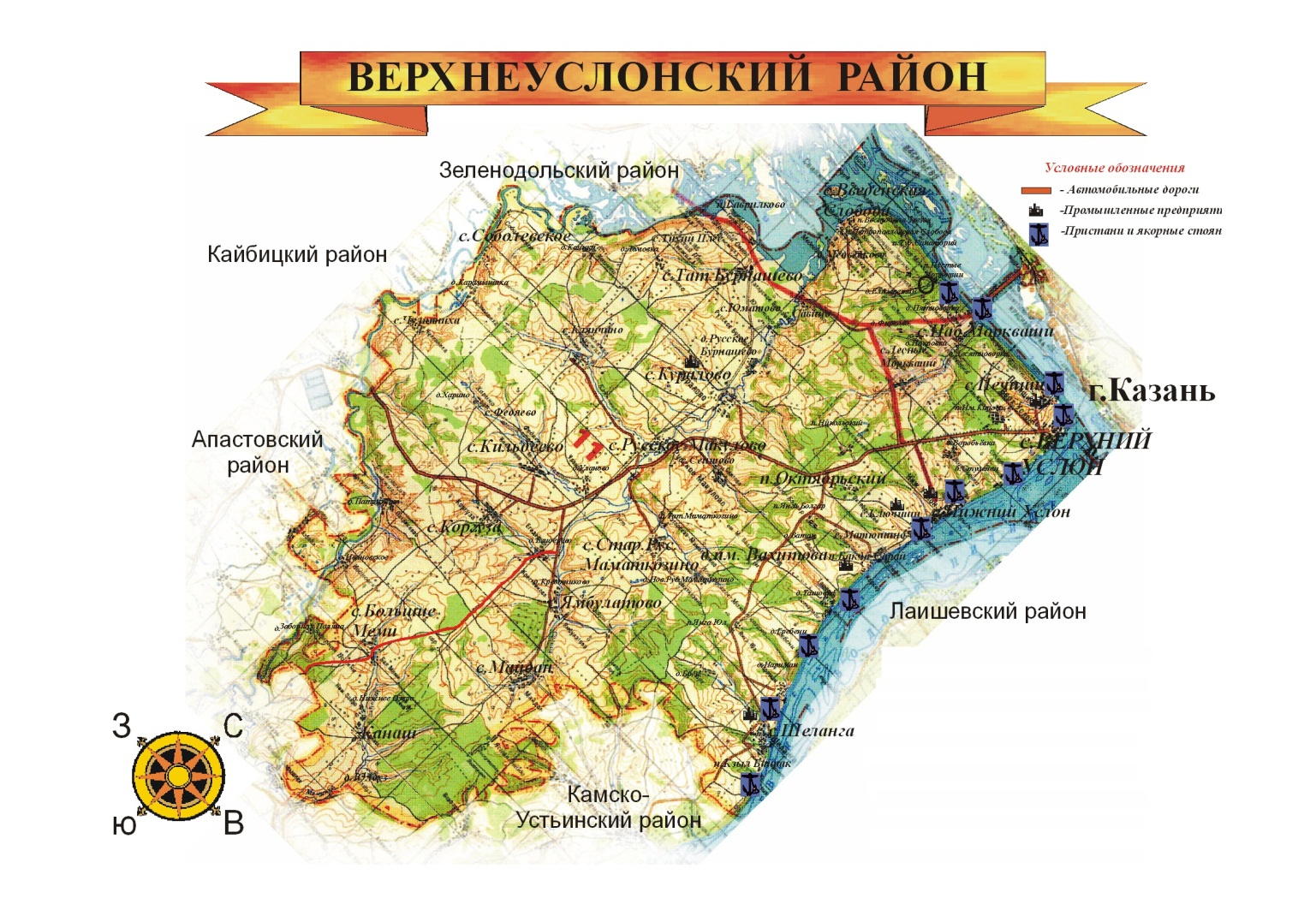 На севере и северо-западе район граничит с Зеленодольским муниципальным районом, на востоке через водораздел реки Волга – с Кировским районом г. Казань и Лаишевским муниципальным районом. На юге и юго-западе граничит с Камско-Устьинским, Апастовским и Кайбицким муниципальными районами.ВМР тесно сотрудничает со всеми приграничными районами как в области сельского хозяйства, промышленности, строительства, так и в области туризма.Кроме того, в 2021 году началось строительство объекта регионального значения «Газопровод – отвод до н.п. Елизаветино» на территории Зеленодольского и Верхнеуслонского муниципальных районов. Строительство будет продолжаться и в 2022 году.Тесное сотрудничество также имеет место в области сельского хозяйства. К примеру:ООО «Агрофирма «Заря» реализует в соседние районы рассаду, саженцы деревьев и кустарников, фрукты (в основном яблоки); Одно из наиболее крупных предприятий в районе – АО «Таткрахмалпатока» производит закупку сырья (ржи, ячменя, кукурузы) во многих районах Республики Татарстан;ООО Агрофирма «Верхний Услон» (молзавод) тесно сотрудничает с Зеленодольским и Высокогорским районами, которые закупают у предприятия сырое молоко, для дальнейшей его переработки.2.3.  «Сильные» и «слабые» стороны Верхнеуслонского муниципального района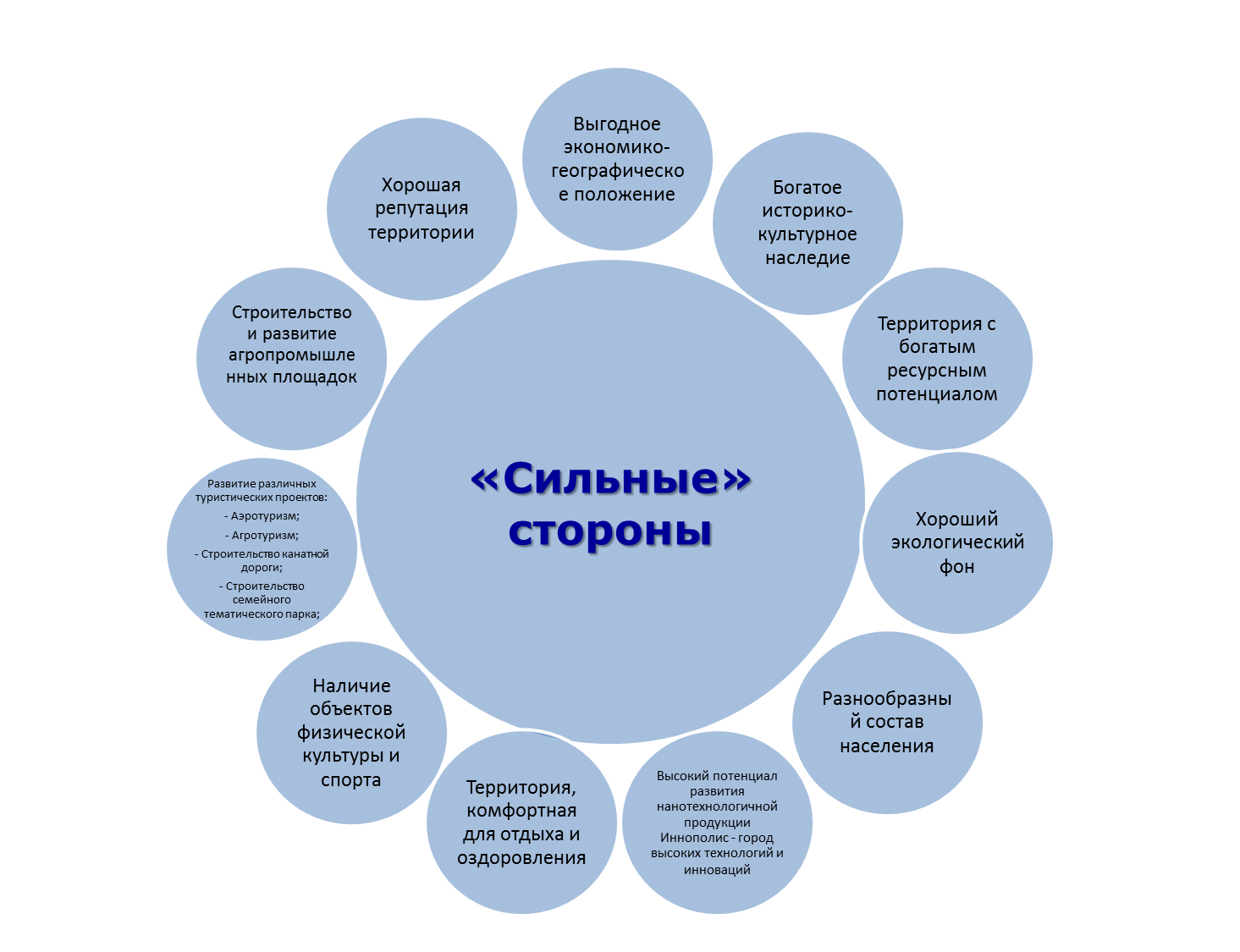 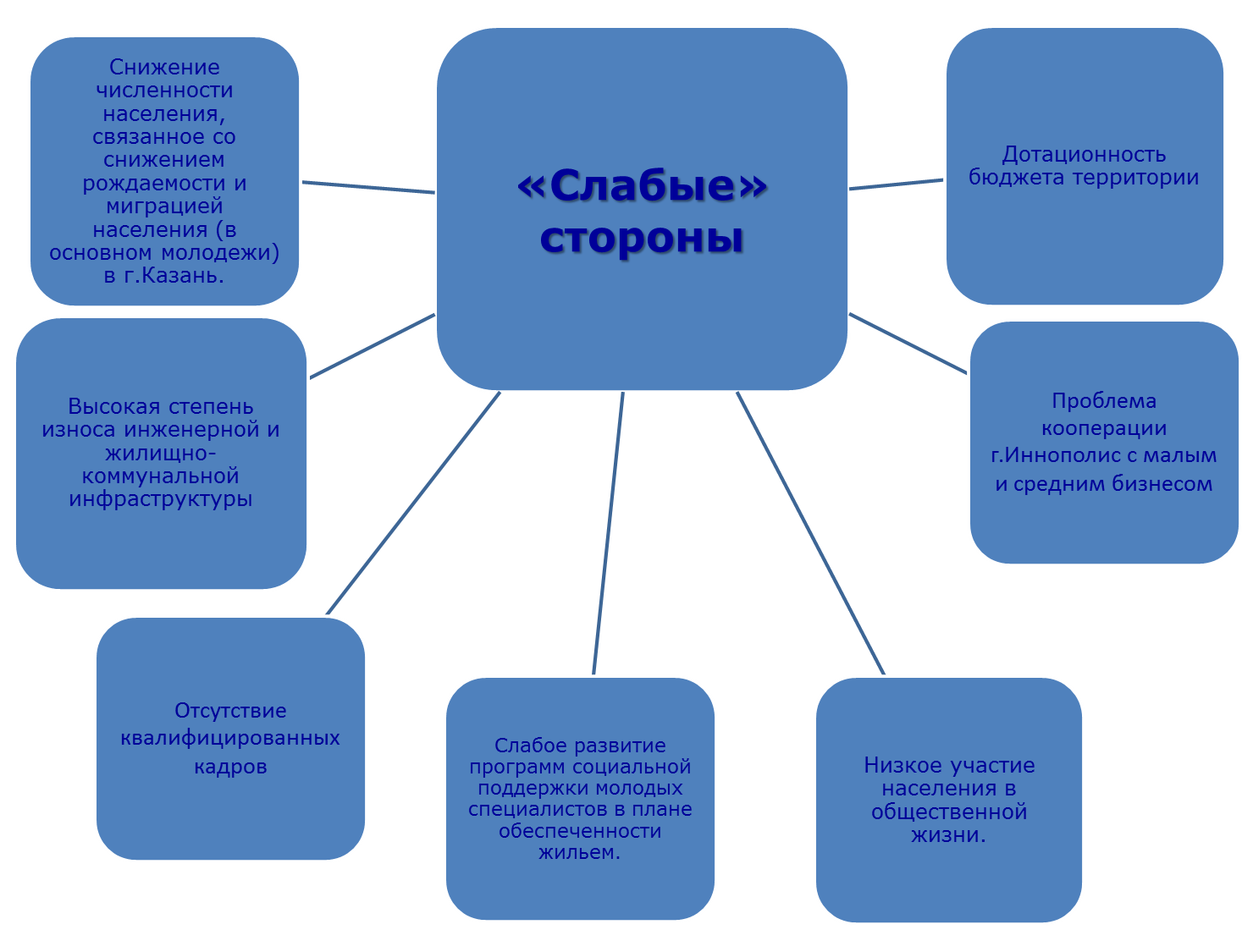 Swot – анализ показывает, что сильные стороны Верхнеуслонского муниципального района являются фундаментом дальнейшего успешного развития территории.В рамках прошедшей 04.04.2016 года экспертной сессии в г. Зеленодольск Республики Татарстан, было определено дальнейшее видение Верхнеуслонского муниципального района, озвучены ключевые проблемы и возможные пути их решения.Согласно стратегическим приоритетам развития территории, существующие проблемы развития Верхнеуслонского муниципального района и возможные пути их решения представлены в таблице 4.Таблица 4 - Проблемы развития и возможные пути их решения3.Стратегические приоритеты развития территории3.1. Формирование и накопление человеческого капиталаЧеловеческий капитал - важный ресурс экономического развития территории. Особенности постиндустриальной экономики усиливают значение этого ресурса, возводя его в ранг первостепенного. Под человеческим капиталом принято понимать способности, знания, навыки и умения, воплощенные в людях, которые позволяют им создавать личное, социальное и экономическое благосостояние. Основными факторами, формирующими человеческий капитал, являются образование и профессиональная подготовка. При более широком подходе к ним также относят уровень потребления, качество жизни, уровень медицинского обслуживания и прочее. Исходя из расширенного подхода к пониманию человеческого капитала, можно считать, что он воспроизводится в целом социальной сферой, и качество человеческого капитала зависит от качества данной сферы.Опираясь на данный подход, Стратегия накопления человеческого капитала объединяет несколько социальных направлений. Ключевыми являются два: миграционная и демографическая политика; образование всех уровней (дошкольное, общее). Эти сферы прямо связаны со строгим понятием "человеческий капитал", процессами его формирования. Ряд других направлений - здравоохранение, культура, рынок труда, политика занятости и социальная защита - создают дополнительные условия для удержания человеческого капитала в районе. К одной из приоритетных мер стратегии накопления человеческого капитала можно отнести обеспечение многодетных семей, включенных в соответствующие списки, земельными участками.      В целях достижения устойчивого социально-экономического развития Верхнеуслонского района, руководствуясь Гражданским кодексом Российской Федерации, а так же в соответствии со статьей 395 Земельного кодекса Российской Федерации и статьями 31 и 32.1 Земельного кодекса Республики Татарстан, земельные участки из земель, находящихся в муниципальной собственности, а также из земель, государственная собственность на которые не разграничена, предоставляются бесплатно гражданам, постоянно проживающим на территории  Республики Татарстан, имеющим на дату подачи заявления о предоставлении в собственность земельного участка трех и более детей, в том числе пасынков, падчериц, а также усыновленных (удочеренных) и подопечных, не достигших восемнадцатилетнего возраста.Согласно п.1 Решения Совета Верхнеуслонского муниципального района Республики Татарстан «О порядке подготовки списков граждан, имеющих право на бесплатное получение земельных участков в соответствии со статьей 32 Земельного кодекса Республики Татарстан», в списки граждан на получение земельного участка включаются граждане, постоянно проживающие на территории Верхнеуслонского муниципального района Республики Татарстан.	На сегодняшний день в Верхнеуслонском муниципальном районе количество многодетных семей, подавших заявление и включенных в список - 465.Количество земельных участков, прошедших межевание и поставленных на кадастровый учет -474.Количество свободных земельных участков – 53.Количество предоставленных земельных участков -424.Из общего количества земельных участков линиями электропередач обеспечено 10 участков, водой – 7, газом – 7, грунтовыми дорогами – 16.3.1.1. Образование – основа развития ВМР      Дошкольное образованиеВсего в 15 дошкольных образовательных учреждениях муниципального района воспитываются более 947 детей, из них в районном центре – 3 (310 человек).Охват детей дошкольным образованием от 0 до 3 лет составляет 93,5%, от 1 года до 7 лет – 94,3%, от 3лет до 7лет – 100%.         Ключевые вызовы:необходимость введения новых федеральных государственных образовательных Стандартов;недостаточный уровень охвата дошкольным образованием;недостаточное межведомственное сотрудничество по работе с детьми между социальными, медицинскими и образовательными службами;недостаточное обеспечение экономики района специалистами и квалифицированными рабочими кадрами;         Целевое видение и результаты:Цель - семьи обеспечены эффективной помощью во всестороннем развитии детей и их подготовке к обучению в школе:активное использование современных образовательных технологий; модернизация инфраструктуры, с учетом возможностей гибкого использования;организация семейных детских садов;всестороннее исследование состояния дошкольного образования, а также уровня развития детей дошкольного возраста;обеспечение специалистами и квалифицированными рабочими кадрами.          Направление действий:Обеспечение условий, способствующих сохранению и укреплению здоровья воспитанников, широкое использование здоровьесберегающих технологий (лицензирование медицинских кабинетов, приобретение спортивного оборудования);укрепление кадрового потенциала, создание условий для повышения уровня профессиональной компетентности сотрудников и формирования творчески работающих педагогов;повышение качества работы с родителями воспитанников, содействие повышению роли родителей в образовании ребенка раннего и дошкольного возраста;совершенствование предметно-развивающей среды детских садов с учетом требований современного общества; укрепление связи дошкольных организаций со школами; реализация проекта «Раннее развитие», включающего в себя создание клубов раннего развития, на базе дошкольных организаций, особую поддержку детей в трудной ситуации, включая детей с ограниченными возможностями здоровья;разработка системы профориентационной работы;участие в республиканских и федеральных грантах по поддержке инноваций в дошкольном образовании.     Общее образование      В последние годы система общего образования района стремительно меняется. Происходит процесс реструктуризации сети образовательных организаций, основная причина которой – малочисленность контингента учащихся. В 2019 году реорганизованы 2 школы (МБОУ “Вахитовская ООШ и МБОУ “Майданская ООШ”) в форме присоединения к МБОУ “Октябрьская СОШ” и МБОУ “Большемеминская СОШ”.      Ключевые вызовы:необходимость обновления содержания базового образования в соответствии с новыми федеральными государственными образовательными стандартами;низкая доля молодых педагогов в системе образования;недостаточный профессиональный уровень педагогических и руководящих кадров; отставание образовательных технологий и практик преподавания от потребностей и возможностей обучающихся;необходимость обеспечения инклюзивного образования для детей с ограниченными возможностями здоровья;         Целевое видение и результаты Цель - обеспечение высоким качеством предоставления образовательных услуг в соответствии с федеральными государственными образовательными стандартами:создание условий по привлечению и закреплению лучших молодых педагогов в образовательных учреждениях, достижение 35%-ного показателя наличия молодых учителей до 35 лет от общего числа учителей;повышение уровня профессиональной компетентности руководителей образовательных учреждений и педагогических работников;организация инклюзивного образования для лиц с ограниченными возможностями здоровья;создание условий для выявления и поддержки талантливых детей и подростков;расширение возможности семей, общественных организаций и бизнеса для участия в образовательном процессе, оценке качества образования и управления школами.         Направление действий:системное использование современных инновационных технологий обучения: информационно – коммуникационные технологии, технологии критического мышления, проектные технологии, здоровье сберегающие технологии, технологии развивающего и проблемного обучения;адресная поддержка студентов, желающих вернуться на работу в район, организация и проведение встреч со студентами в ВУЗах;целевая подготовка по специальностям педагогической направленности;совершенствование деятельности Ассоциации молодых педагогов;сопровождение профессионального развития молодых педагогов;совершенствование деятельности экспертного совета по развитию системы образования;обеспечение подготовки кадров и открытие коррекционного класса для обучения детей с ограниченными возможностями здоровья;совершенствование деятельности базовых площадок по работе с одаренными детьми;грантовая поддержка победителей и призеров республиканских, региональных и Всероссийских предметных олимпиад;сотрудничество образовательных учреждений с промышленными предприятиями района, с представителями различных профессиональных сообществ, для формирования готовности к профессиональному самоопределению учащихся;реализация программ по формированию и развитию готовности к профессиональному самоопределению детей;реализация Концепции национального образования.      Инклюзивное образование  Актуальность введения инклюзивного образования обусловлена профессиональными потребностями педагогов, работающих с детьми с особыми образовательными потребностями. На сегодняшний день наблюдается увеличение количества таких детей. Цель введения инклюзивного образования - создание в общеобразовательных учреждениях целостной системы, обеспечивающей оптимальные условия для воспитания и развития детей нормы и с ограниченными возможностями здоровья, для социально-психологической реабилитации и интеграции.   Основной принцип инклюзивного образования – это обучение детей с особыми образовательными потребностями в обычных образовательных учреждениях, при условии, что этим образовательным учреждениям создаются все условия для удовлетворения специальных образовательных потребностей таких лиц.    На данный момент в Верхнеуслонском муниципальном районе определено три базовых школы по введению инклюзивного образования: МБОУ «Верхнеуслонская СОШ», МБОУ «Макуловская СОШ», МБОУ «Коргузинская СОШ». 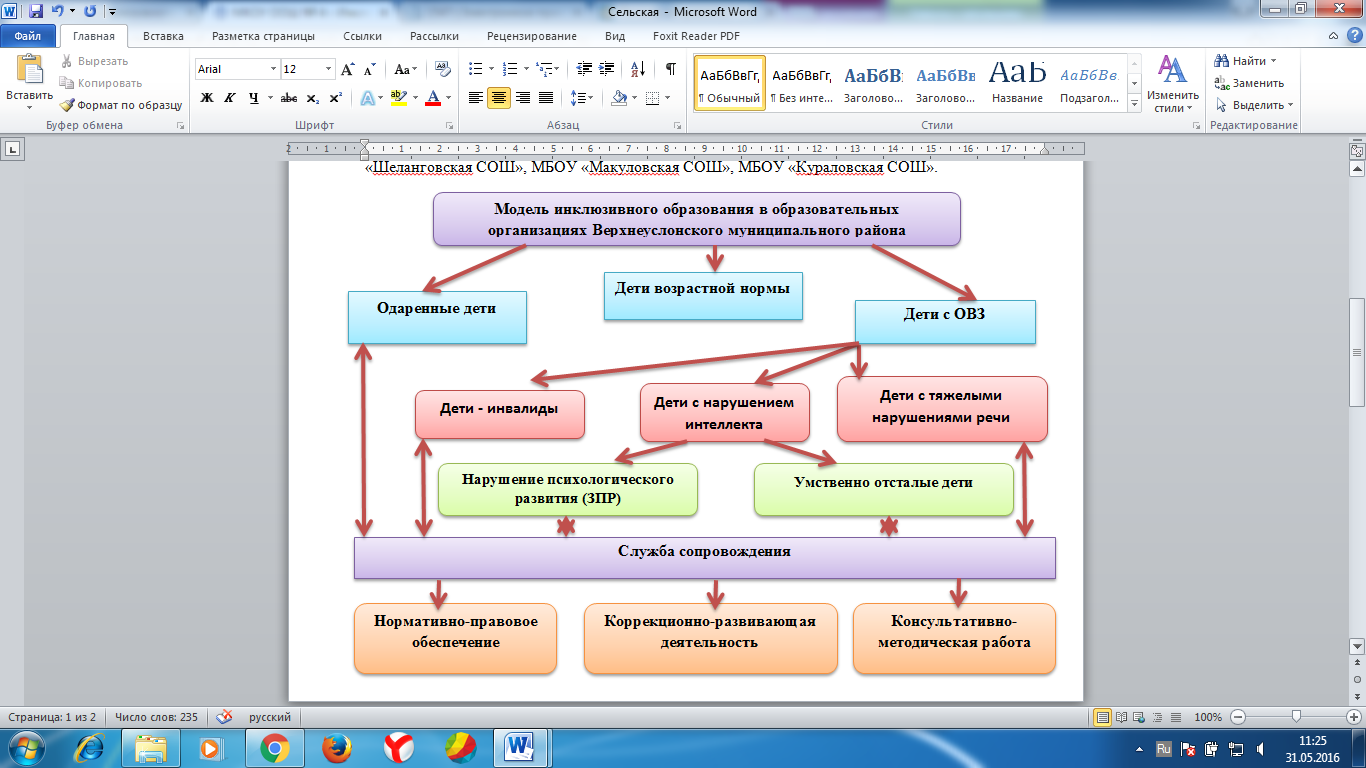 Дополнительное образованиеСегодня проблемы воспитания и образования заботят каждого здравомыслящего человека. Время ставит нас перед необходимостью пересмотреть свои взгляды на воспитательный процесс в общеобразовательном учреждении. Ведь на современном этапе развития социальные и экономические проблемы существенно ослабили институты семьи, школы, государства и их воздействие на воспитание детей. Следствиями этого процесса можно считать повышение количества детей, оказавшихся в трудной жизненной ситуации, рост правонарушений среди несовершеннолетних, правовой нигилизм, пренебрежительное отношение к духовно – нравственным ценностям, здоровому образу жизни и др.  Дополнительное образование в районе представлено муниципальным бюджетным учреждением дополнительного образования «Центр дополнительного образования», которое начало функционировать 2 августа 2018 года путем слияния реорганизованных учреждений «Дом школьников» и «Станция юных туристов» и организацией кружковой работы в общеобразовательных учреждениях во внеурочное время.Центр дополнительного образования – многопрофильное учреждение дополнительного образования детей, которое предоставляет детям возможность для разностороннего развития, укрепления здоровья и самоопределения, является неотъемлемой частью образовательной системы района, обогащает содержание основного образования, усиливая социально-педагогическую функцию, и обеспечивает условия для творческого развития детей.  В Центре занимается 589 обучающихся. Объединения работают как на базе Центра, так и на базе образовательных учреждений района. В связи с открытием Дома детского творчества улучшилась материально-техническая база учреждения. Учащиеся работают на современных деревообрабатывающих и металлообрабатывающих станках, лазерном станке, имеют оборудованную мастерскую и собственную площадку по картингу.К сожалению, контингент обучающихся в школах не позволяет иметь достаточное количество управленцев и организаторов воспитательной работы. Более того, оптимизационные процессы коснулись в первую очередь этой категории работников. Поддержку на муниципальном уровне получили те школы, которые определили приоритетные направления, и своей работой добиваются результатов: Большемеминская СОШ, где дошколята вот уже четвертый год занимаются в предшколе, Макуловская, Кураловская школы - лидеры в техническом творчестве, Шеланговская СОШ, где успешно внедряется   кадетское воспитание.В настоящее время дистанционное образование – самое доступное и современное средство повышения квалификации педагогов. На сегодняшний день все без исключения педагоги района включены в персонифицированную модель повышения квалификации. Всем им присвоены уникальные номера, благодаря чему они обучаются на бюджетной	 основе по выбранной ими теме и выбранного учебного заведения. В реестр государственных услуг вошло 15 организаций профессиональной подготовки республики и 346 программ. Учитель имеет право пройти его дистанционно в информационной системе электронного образования.	Наряду с этим в районе отсутствуют кадры психологов. Эту проблему решает созданная в 2015 году муниципальная психолого-педагогическая служба. На средства гранта в сумме 920 тысяч рублей приобретено современное диагностическое и коррекционное оборудование для психолого - педагогического сопровождения участников образовательного и воспитательного процессов. В настоящее время специалистами Службы осуществляются психологические десанты по запросу образовательных учреждений, ведется работа по диагностированию и консультированию.        Сегодня дополнительное образование рассматривается как неотъемлемая составная часть образовательного процесса.           Строительство университетского комплекса в рамках реализации проекта строительства территориально-обособленного инновационного центра “Иннополис” также явилось одним из факторов, влияющим на повышение уровня образования в области информационных и инновационных технологий Верхнеуслонского муниципального района.3.1.2. Здравоохранение – сохранение здоровья, развитие физкультуры и спорта, как одни из составляющих долголетия населения       В Верхнеуслонском районе наблюдается отрицательный прирост населения, регистрируется высокая смертность и низкая рождаемость. С целью своевременной диагностики, снижения заболеваемости населения района от болезней системы кровообращения и злокачественных новообразований, как лидирующих причин смертности, Верхнеуслонская центральная районная больница укомплектована современным медицинским оборудованием, привлекаются новые врачи-специалисты, ежегодно строятся современные модульные фельдшерско-акушерские пункты.      Ежегодно разрабатывается и утверждается межведомственный «План мероприятий по улучшению здравоохранения и снижению смертности населения Верхнеуслонского муниципального района».      На сегодняшний день здравоохранение района нуждается в фельдшерах, осуществляющих непосредственное медицинское обслуживание сельского населения. С целью привлечения специалистов для работы в фельдшерско-акушерских пунктах помимо финансовой поддержки за счет целевых программ, в с. Майдан, Матюшино, Вахитово и Куралово построено служебное жилье.         Целевое видение и задачиЦель – сохранение здоровья и долголетия – приоритеты населения и системы здравоохранения:Достижение показателей национального проекта «Здравоохранение», характеризующих состояние здоровья населения и деятельность системы здравоохранения района;Выработка модели поведения, которая способствовала бы снижению развития заболеваний и сохранению здоровья населения;Модернизация системы здравоохранения для повышения ее эффективности.         Направление действийФинансирование масштабной информационно-просветительской кампании с целью формирования моделей поведения, способствующих снижению заболеваний и сохранению здоровья населения, популяризация культуры здорового питания, спортивно-оздоровительные программы, профилактика алкоголизма и наркомании, противодействие потреблению табака;Формирование моделей ведения здорового образа жизни, внедрение механизмов повышения ответственности работодателя за здоровье своих работников и создание условий для сохранения здоровья пожилых людей.        Важнейшим условием сохранения жизни и здоровья граждан в процессе трудовой деятельности является охрана труда. Система государственного управления охраной труда направлена на реализацию государственной политики в области охраны труда, осуществление правовых, социально-экономических, организационно-технических, санитарно-гигиенических, лечебно-профилактических и иных мероприятий по обеспечению безопасности, сохранению здоровья и работоспособности человека в процессе труда.    Стратегия социально-экономического развития Верхнеуслонского муниципального района на 2016-2021 годы и плановый период до 2030 года предполагает:Разработку Программы улучшения условий и охраны труда с финансированием из средств местного бюджета, средств предприятий и организаций всех форм собственности, Фонда социального страхования;Формирование Координационного Совета по охране труда из специалистов района для регулярных проверок предприятий и организаций района и последующим заслушиванием руководителей и ответственных по охране труда и технике безопасности. Заседания Координационного Совета планируется проводить не реже 1 раза в месяц. Кроме того, на Координационном Совете проводится заслушивание руководителей, допустивших производственный травматизм, тяжелые и смертельные случаи с работниками.Проведение обучения руководителей предприятий и организаций всех форм собственности, работников по охране труда не реже 1 раза в 3 года;Проведение специальной оценки рабочих мест на всех предприятиях (не реже 1 раза в 5 лет);Контроль за обеспечением средствами индивидуальной защиты работников, обеспечение спецодеждой и спецобувью;Создание оптимальных условий труда и отдыха;Проведение предварительных (при поступлении на работу), и периодических медицинских осмотров, анализ профессиональных заболеваний и инвалидности.    Для пропаганды охраны труда и промышленной безопасности планируется проводить смотры-конкурсы, «круглые столы», деловые игры, семинары, принятие участия в проведении Международного дня охраны труда, освещение вопросов охраны труда на страницах газеты «Волжская Новь», сайте Верхнеуслонского района.       Молодежь и спортНа сегодняшний день в районе имеется структурное подразделение по делам молодежи с совмещением двух направлений.Отделу по делам молодежи и спорту Исполнительного комитета со штатной численностью 2 человека, подведомственно 3 учреждения: - 2 подростковых клуба, в которых работает 20 объединений по интересам; - МБУ «Спортивная школа» с девятью видами спорта. Одной из самых приоритетных задач на сегодня считается вовлечение населения в массовую физкультуру и спорт. Усиление работы с населением района путем вовлечения в массовую физкультурно-оздоровительную работу, а также строительство доступной спортивной инфраструктуры несомненно даст положительный эффект в оздоровлении нации. Доля населения систематически занимающегося физической культурой и спортом в Верхнеуслонском муниципальном районе составляет 51,8% от общего числа жителей. Мощным инструментом для массового приобщения населения к физкультурно-спортивным занятиям становится Всероссийский комплекс «Готов к труду и обороне». Особое внимание уделяется организации физкультурно-массовой и спортивной работы с различными слоями населения.       В Верхнеуслонском муниципальном районе хорошо развиваются такие виды спорта как: тяжелая атлетика, бокс, всестилевое карате, комбат самооборона, рукопашный бой, гиревой спорт, стрельба из лука, стендовая стрельба, хоккей, футбол, волейбол, плавание, бадминтон, ушу. В этих видах спорта наш район воспитал немало чемпионов и призеров. 	Наблюдается положительная динамика в области развития и постепенного совершенствования спортивной инфраструктуры. За последние восемь лет на территории района введены в эксплуатацию 17 универсальных спортивных площадок, крытый плавательный бассейн «Жемчужина», универсальный спортивный зал «Чемпион», футбольное поле, лыжная модульная база. Отремонтированы спортивные залы МБОУ «Октябрьская СОШ» и МБОУ «Верхнеуслонская гимназия».По состоянию на 01.01.2022 года на территории Верхнеуслонского муниципального района проживает 4251 человек в возрасте от 14 до 35 лет. В целях реализации государственной молодежной политики в районе работу с подростками, молодыми специалистами, молодыми людьми проводят муниципальное учреждение «Молодежный (подростковый) клуб» в с. Верхний Услон и муниципальное учреждение «Молодежный (подростковый) клуб» в с. Русское Макулово. Приоритетными направлениями клубов являются – физическое, нравственное, социальное воспитание подрастающего поколения, проведение разнообразных форм работы с молодежью, организация досуга и других формирований молодежи, имеющих творческую и общественно-полезную направленность, проводятся мероприятия с детьми из малоимущих и неблагополучных семей, приемных семей, инвалидами.В районе функционируют несколько общественных организаций, реализующих вопросы патриотического воспитания, формирования гражданской идентичности и воспитания в атмосфере межнациональной и межконфессиональной дружбы, это ФОРПОСТ, поисковый отряд «Совесть памяти», Совет детских организаций. Охват молодежи этими организациями составляет около 1000 человек.        Добровольцами и общественным движением «Самостоятельные дети» активно проводится информационно-разъяснительная и агитационно-пропагандистская работа по профилактике различных асоциальных явлений, пропаганде здорового образа жизни среди учащихся образовательных учреждений (беседы, лекции, классные часы, видео лектории, тренинги, ролевые игры и др.). Волонтеры также приносят неоценимую практическую пользу в формировании положительной мотивации на участие в проводимых в образовательных учреждениях мероприятиях по раннему выявлению лиц, допускающих немедицинское употребление наркотических средств, проводя разъяснительную работу среди сверстников. 	Активно поддерживается деятельность детских и молодежных общественных организаций и движений, таких как «Молодая гвардия Единой России», Верхнеуслонское отделение Аграрного молодежного объединения Республики Татарстан, волонтерское движение. Члены детских и молодежных общественных организаций района активно участвуют в различных республиканских учебно-образовательных семинарах, слетах и различных молодежных фестивалях и конкурсах.В 2015 году создан Молодежный парламент при Совете Верхнеуслонского муниципального района, численностью 10 человек.На сегодня существует много задач по совершенствованию существующей инфраструктуры ГМП - нужно пересмотреть формат работы молодежного клуба в селе Макулово и с помощью республиканской грантовой поддержки создать военно-патриотическй клуб на их базе кроме того необходимо внедрение новых форм работы с молодежью: нетворкинг, проектная лаборатория, коворкинг и др.      Для того, чтобы стабилизировать и улучшать состояние физической культуры и спорта в Верхнеуслонском муниципальном районе из года в год, требуется дальнейшее укрепление материально-технической базы и оснащение уже имеющихся спортивных сооружений, а также строительство новых объектов. В период до 2030 года выглядит целесообразным строительство следующих спортивных объектов: строительство круглогодичного ледового дворца в городе Иннополис.освещенная лыжная трасса– очень необходимый и актуальный спортивный объект, особенно исходя из того, что лыжные виды спорта стали очень популярными в нашей стране после прошедшей в г. Сочи Олимпиады-2014;в 2018 году состоялся Чемпионата Мира по футболу, некоторые матчи которого проходили и в городе Казань, в целях популяризации данного вида спорта, выглядит целесообразным строительство футбольного стадиона с трибунами и под трибунными помещениями в Верхнем Услоне;во все времена велосипедный спорт являлся и является одной из самых доступных и интересных форм времяпрепровождения и занятия физической культурой и спортом, а также активного отдыха. На велосипеде умеют кататься большинство людей из различных слоев населения, начиная от детей и заканчивая пенсионерами.  Прокладка специализированных велосипедных дорожек стала бы отличным подспорьем для района.           Целевое видениеПовышение уровня доступности и качества услуг в области физической культуры и спорта;Повышение уровня доступности и востребованности детско-юношеского спорта и спорта высших достижений;Обеспечение доступности занятий физической культурой и спортом для лиц с ограниченными возможностями;Обеспечение высокого уровня организации и проведения районных, республиканских соревнований и соревнований межрегионального уровня.Создание условий для занятия спортом;Привлечение как можно большего количества людей, проживающих на территории района к занятиям доступными видами спорта такими, как лыжный спорт, волейбол, теннис, легкая атлетика, футбол и другие;Участие в спортивных соревнованиях различных категорий населения.         ЗадачиПопуляризация среди населения физической культуры и спорта;Оздоровление населения;Вовлечение населения в занятие физической культурой и спортом;Увеличение продолжительности жизни населения;Снижение риска заболеваний сердечно - сосудистой системы, органов дыхания, опорно - двигательного аппарата и т. д;Воспитание молодёжи, избавление от вредных пагубных привычек.          Ожидаемые результаты к 2030 годуЗначительное увеличение числа людей, занимающихся спортом и физической культурой;Снижение риска заболеваемости сердечно - сосудистой системы, системы дыхания, опорно-двигательного аппарата;Повышение роли спорта и физической культуры в жизнедеятельности человека;Снижение количества проявлений асоциальных форм поведения, в том числе в молодежной среде, путем формирования спортивного стиля жизни населения;Расширение и укрепление материально-технической базы физической культуры и спорта.3.1.3. Культура, доступная всемОтрасль культуры представлена    клубными учреждениями, библиотеками, детской школой искусств, районным домом культуры и краеведческим музеем.Управление сферой культуры является важным направлением социальной политики, во многом определяющим комфортность проживания населения на территории района с целью создания культурно-досугового пространства, позволяющего различным категориям населения максимально раскрывать свои дарования, приобщаться к достижениям современной культуры.       В современных условиях культура является важнейшим показателем духовного здоровья населения, социальной стабильности, привлекательности территории для проживания. Решение задач в области социально-экономического развития государства напрямую относится к учреждениям культуры, деятельность которых - один из важных факторов не только для обеспечения прав граждан на участие в культурной жизни, но и развития гражданского общества в целом.      Учреждения культуры являются активным участником Конкурса социальных и культурных проектов ОАО «РИТЭК», благотворительного фонда «ЛУКОЙЛ», гранта Правительства Республики Татарстан для поддержки проектов творческих коллективов муниципальных учреждений культуры и искусства, на который ежегодно представляют свои проекты и становятся победителями (2019 год на сумму 400 тысяч рублей; 2020 год на сумму 600 тысяч рублей; 2021 год на сумму 5 076 310 тысяч рублей).Проведение культурно-досуговых мероприятий является приоритетной деятельностью для всех учреждений культуры. За 2019 год в целом по району проведено 6332 культурно-досуговых мероприятий, с числом посетивших их – 234 518 чел. В 2020 году – 3359, с количеством участников – 72 220 человек. В 2021 году число проведенных мероприятий - 5676, с числом посетивших 221 489 человек.Дома культуры и сельские клубы в 2019 г. обеспечили работу 199 кружков и любительских объединений, с участниками в них – 2 012 чел. В 2020 году количество кружков и любительских объединений составило 186, участников - 1697, в 2021 году количество кружков составило 175, число участников - 1605 человек.	7 коллективов, входящих в состав МБУ «Централизованная клубная система Верхнеуслонского муниципального района», носят почетное звание «Народный самодеятельный коллектив». Работы по сохранению и укреплению материально-технической базы учреждений клубной системы ВМР ведутся постоянно. В 2019г. завершился капитальный ремонт в Набережно - Морквашском Сельском Доме культуры, также была укреплена его материально-техническая база. В 2020г. после капитального ремонта распахнул свои двери для посетителей Печищинский СДК.  В 2021 году осуществлен капитальный ремонт Октябрьского СДК и Маматкозинского СДК. Всё это значительно повышает уровень проводимых мероприятий и, соответственно, количество посетителей и пользователей культурно-досуговыми услугами. Здания КДУ частично оснащены пандусами, перилами для удобства и безопасности посещения учреждений культуры людьми с ограниченными возможностями, что вызывает положительные отзывы со стороны населения, и увеличение участников культурно-массовых мероприятий из числа людей с ограниченными возможностями.В перспективе, до 2030 года, планируется капитальный ремонт Коргузинского сельского Дома Культуры.  Ожидается строительство нового здания сельского Дома культуры в селах Тат. Бурнашево, Янга – Юл и Ямбулатово.      Целевое видениерасширение возможностей граждан в получении культурно-досуговых услуг;проведение содержательного досуга и общения граждан, постоянного развития и совершенствования в основных направлениях культурно-досуговой деятельности в соответствии с потребностями населения;организация и проведение районных общественно-политических, социально-экономических и культурно-досуговых мероприятий;создание и организация работы новых самодеятельных творческих коллективов на базе МБУ «ЦКС» для обеспечения концертной и иной деятельности по обслуживанию районных мероприятий и населения района в целом;проведение районных массовых театрализованных праздников и представлений, народных гуляний, обрядов и ритуалов;организация досуга различных групп населения: вечеров отдыха и танцев, дискотек и молодежных балов, карнавалов, детских утренников, игровых и познавательных программ, корпоративных праздников.             Направление действий, ожидаемые результаты:повышение качества и доступности предоставляемых услуг;укрепление материально-технической базы и создание условий для безопасного пребывания посетителей в зданиях учреждений культуры;создание благоприятных условий для творческой деятельности, развития местного традиционного народного художественного творчества, освоение новых форм и направлений культурной деятельности;увеличение количества посетителей культурно-массовых мероприятий;повышение образовательного и профессионального уровня работающих в отрасли культуры;увеличение доступности населению Верхнеуслонского муниципального района информации о деятельности учреждений культуры посредством использования информационных технологий и СМИ.Детская школа искусств района насчитывает 277 обучающихся, включая детей из Макуловского, Шеланговского, Коргузинского,  Кураловского, Октябрьского, Набережно – Морквашского, Вахитовского сельских поселений. Функционируют 3 отделения: музыкальное (162 обучающихся), хореографическое (56 обучающихся), отделение изобразительного искусства (59 обучающихся).  31 августа 2022 года состоялось открытие филиала МБУ ДО «Детская школа искусств» Верхнеуслонского муниципального района Республики Татарстан в г. Иннополис. Под размещение филиала учреждению в безвозмездное пользование передана часть помещений объекта «Детский сад II очередь» площадью 326 кв.м.  Подобран педагогический коллектив, проведено прослушивание учащихся, на обучение в филиале заявилось 170 детей.Уже несколько лет подряд в школе искусств ведётся работа по организации платных дополнительных образовательных услуг.  В этом году уже 46 дошколят в возрасте от 3,5 до 6 лет постигают азы музыкальной грамоты, танца, рисования по программам раннего эстетического образования.Музыкальное, художественное воспитание и образование является неотъемлемой частью общего процесса, направленного на развитие и формирование человеческой личности. Поэтому нельзя рассматривать их как некую обособленную отрасль знаний. Установлено, что школьники, отлично занимающиеся каким-либо искусством, успешно учатся и по общеобразовательным предметам, а жизнь многократно подтверждает наличие у одарённых музыкантов и художников незаурядных способностей вообще. Именно художественно-эстетическое воспитание так необходимо всем ступеням системы нашего образования, так как способно духовно развивать личность, воздействовать на ее эмоциональную сферу. Именно эмоциональному началу принадлежит основное значение в развитии творческих способностей, формировании свойств и качеств личности, становлении внутреннего мира. В процессе становления личности музыкальное и художественное творчество является нравственной основой, на которой воспитывается гуманность.         Ключевые вызовы Создание условий для личностно-творческой самореализации и ранней профессиональной ориентации обучающихся в различных направлениях художественного и музыкального образования.Содействие и поддержка творчества и профессионального развития одаренных детей и подростков.Приобщение учащихся к мировой и национальной культуре.Создание условий для удовлетворения духовных потребностей жителей района через организацию концертной деятельности учащихся детской школы искусств.Повышение качества организации культурного досуга жителей района.       В современном информационном обществе повышаются, и видоизменяются потребности населения в видах информации, способах и скорости её получения. Трансформация средств хранения и передачи информации выводит на первый план проблему построения новой системы библиотечно-информационного обслуживания читателей, ориентированной на максимально полное удовлетворение спроса читателей и пользователей с помощью реализации библиотечных услуг.     Миссия библиотек  Верхнеуслонского муниципального района – предоставить читателям оптимальные условия для культурного развития, формирования и удовлетворения информационных, образовательных, коммуникативных и других потребностей, используя все имеющиеся ресурсы библиотек; совершенствование библиотечно-информационного обслуживания населения, содействие обращению и развитию накопленного человечеством знания путем обеспечения свободного доступа к нему; сохранение и передача культурного наследия  через продвижение книги и чтения  всем пользователям, независимо от возраста, социального статуса, расы, национальности, вероисповедания, места жительства, пола, языка и других дифференцирующих признаков.     Реализация стратегии позволит вывести работу библиотек на новый качественный уровень, значительно повысить эффективность деятельности.      Главным результатом реализации станет предоставление населению муниципального района гарантированных Конституцией Российской Федерации услуг в сфере культуры.     Продолжится деятельность, направленная на развитие библиотек как многофункциональных, просветительских, информационных центров.      За период действия стратегии расширится спектр, улучшится качество предоставляемых услуг пользователям, в том числе виртуальным. Вырастет количество посещений библиотеки, в том числе посещений сайта.     Увеличится количество созданных электронных ресурсов и предоставление к ним удаленного доступа.      Достижение поставленных целей и задач будет способствовать координации работы библиотек муниципального района, обслуживающих все категории населения.      За время реализации стратегии качественно обновится материально-техническая база. Будет проведен капитальный ремонт Центральной районной, Районной Детской библиотек, сельских библиотек-филиалов, модернизация библиотек. Доля помещений библиотек, находящихся в удовлетворительном состоянии достигнет 95 процентов, доля технически модернизированных библиотек достигнет 100 процентов. Уровень сохранности и безопасности библиотек, обеспечение средствами технической и противопожарной безопасности будет доведено до 95 процентов. 3.1.4 Занятость. Рынок трудаК числу наиболее актуальных социально-экономических вопросов входит занятость населения района. Выполнение программных мероприятий даст импульс развитию рынка труда и повышению уровня занятости экономически активного населения, нуждающегося в трудоустройстве.В Верхнеуслонском муниципальном районе проводится достаточно активная работа в сфере занятости населения, принимаются меры, направленные на повышение информированности работодателей и граждан в сфере услуг содействия занятости населения.Ситуация в секторе трудовых отношений и рынка труда на 01.01.2022 года:среднесписочная численность работников – 7909 чел.;уровень безработицы – 0,75% (63 чел.);среднемесячная начисленная заработная плата рублей –80977,4 руб.;фонд оплаты труда – 6801,6 млн. руб.;количество жителей, работающих за пределами района около 5 тыс.чел.Динамика численности граждан состоящих на регистрационном учете в целях поиска подходящей работыв ГКУ «Центр занятости населения Верхнеуслонского района»в 2021 годуСтруктура численности граждан состоящих на регистрационном учете в целях поиска подходящей работыв ГКУ «Центр занятости населения Верхнеуслонского района»в 2021 годуКлючевые вызовы:- сокращение численности молодежи в ближайшие годы - вызов для экономического развития;- неизбежность старения населения и быстрого роста нагрузки на трудоспособное население;- противоречие между стремлением удержать население в районе и объективной необходимостью в усилении мобильности населения в целях более полной реализации человеческого потенциала.Целевое видение и задачи:Направления действий:1) поддержание благоприятной динамики рождаемости (создание условий, позволяющих семьям в максимально полной мере реализовывать потребность в детях):- создание и развитие инфраструктуры, содействующей взрослению и воспитанию детей;- обеспечение возможностей родителям совмещать уход за детьми с экономической активностью.2) снижение смертности и рост продолжительности жизни:- совершенствование системы здравоохранения в части снижения предотвратимой и ранней смертности;- создание условий для роста самосохранительного поведения и продолжительности здоровой, активной жизни.3) обеспечение миграционного прироста населения (создание экономических условий, повышающих миграционную привлекательность района):- создание качественных рабочих мест;- развитие инфраструктуры (жилищной, транспортной и т.п.), поддержка рынка арендного жилья, улучшение условий для малого бизнеса.3.2.	Комфортное пространство – задел для развития человеческого капитала3.2.1. Развитие жилищно-коммунальной сферы и инфраструктурыЖилищное пространство:Жилой фонд ВМР составляет 960,0 тыс.кв.м.;Доля многоквартирных домов – 15,24%;Доля индивидуальных домов – 84,76%;Обеспеченность жильем населения составляет 54,21 кв.м/чел.     Одними из факторов, тормозящих развитие экономики района является слабо развитая инфраструктура, отсутствие инженерных коммуникаций.    Принимая во внимание основную идею стратегии РТ по привлечению человеческого капитала в субъект, как основной меры экономического роста республики, вхождение Верхнеуслонского района в Казанскую агломерацию, экологическую благоприятность для проживания населения, наш район позиционируется как зона рекреации, развитие которой происходит в максимально щадящем для экологической среды режиме т.е. перспектива преимущественной застройки - индивидуальные малоэтажные дома с количеством этажей не более 5.Концепция малоэтажной застройки предполагает разветвленную сеть наружной инфраструктуры: улично-дорожная сеть, система водоснабжения, система канализации, система газоснабжения, сеть уличного освещения, и т.д.       Для района именно такая застройка поможет обеспечить жильем главную единицу капитала – человека. На сегодняшний день Верхнеуслонский муниципальный район является лидером Республики Татарстан по обеспеченности жильем на одного жителя района. Это связано с наличием большого количества людей, имеющих жилье на территории района, однако зарегистрированных в других районах Республики. Это люди с временным проживанием, по факту они являются дачниками, проживающих не на территории садовых товариществ, а в границах населенных пунктов, на улицах, соседствуя с гражданами, зарегистрированных на территории района и постоянно проживающих.      Общая площадь жилых помещений, приходящаяся в среднем на одного жителя района, представлена в Таблице 5.Таблица 5Таблица 6Динамика инвестиций в основной капитал в разрезе экономических комплексов (базовый сценарий)        Немаловажным видом деятельности для Верхнеуслонского муниципального района является реализация мероприятий по программе «Доступная Среда». Обеспечение доступной среды для инвалидов и других маломобильных групп населения является одной из важнейших социально-экономических задач, затрагивающих права и потребности большого числа граждан. В настоящее время в районе уже приняты многие решения, и в дальнейшем работа будет только усиливаться по принятию надлежащих мер для обеспечения инвалидам, наравне с другими гражданами, доступа к физическому окружению, транспорту, информации и связи, а также другим объектам и услугам, открытым или предоставляемым населению. Эти меры, которые включают выявление и устранение препятствий и барьеров, мешающих доступности, будут распространяться в частности на здания, дороги, транспорт и другие объекты, включая школы, жилые дома, медицинские учреждения и рабочие места, которые будут появляться при реализации данной Стратегии.        На постоянной основе также будет продолжена работа по выявлению потребности в обеспечении доступности уже имеющихся объектов.       Текущая ситуация в сфере ЖКХ:Объем введенного жилья по району за год составил 35 тысяч квадратных метров, в том числе 3 тыс. кв. метров введено в городе Иннополис. По программе «Чистая вода» заменены сети водоснабжения в населенном пункте Печищи. Общая протяженность сетей водопровода составляет 213 км, средний износ -68%. Утечки и неучтенные расходы воды в системах водоснабжения достигают 34%. Вода в населенных пунктах часто превышает допустимые нормы по жесткости.Общая протяженность сетей водоотведения - 11,3 км, средний износ канализационных сетей 35%. В 2018 году проведены работы по замене сетей водоотведения в с. Верхний Услон.По программе восстановления уличного освещения в 2021 году упор сделан на замену фонарей – всего заменили 146 штук и прокладку СИП кабеля - всего 2,255 км. За счет муниципального дорожного фонда выполнены работы по ремонту асфальтного покрытия протяженностью более трех километров.По программе «Приведение в нормативное состояние дорог общего пользования местного значения» выполнено устройство щебеночного покрытия к новым объектам и по существующим улицам, общей протяженностью почти 2,5 км.По программе ремонта улично-дорожной сети отремонтировано 2,5 километра дорог в селе Верхний Услон. Общая сумма освоенных денежных средств на строительство, капитальный ремонт, благоустройство составила около шестисот пятидесяти миллионов рублей.На территории района осуществляют деятельность четыре оператора сотовой связи – Билайн, Мегафон, МТС, Теле 2. В целом, зона покрытия операторов связью 2G охватывает всю территорию района. Однако, в связи с географическими особенностями, имеются проблемы со связью в с. Ямбулатово, с. Коргуза, с. Кильдеево. Кроме того, большая работа предстоит по развитию сетей 3G в населенных пунктах, так как в основном данной связью обеспечены только прибрежные населенные пункты, и наиболее крупные села -  Макулово, Куралово.  Сеть 4G присутствует только в г. Иннополис и с. Верхний Услон. Развитие сетей планируется за счет собственных средств операторов связи.Техническая обеспеченность ОАО «Таттелеком» проводным доступом к сети Интернет населенных пунктов составляет 99%, в связи с этим, работа по увеличению числа пользователей данной услуги по части маркетинга и пропаганды в настоящее время ведется собственными силами ОАО «Таттелеком».Пришедшее в 2015 году на рынок услуг РПО «Таткоммунэнерго» решило вопросы с задолженностью за газоснабжение предыдущего предприятия. Начата глубокая реконструкция очистных сооружений, запланированы работы по улучшению системы водоснабжения населения в районном центре.С 2019 года водоснабжением и водоотведением села Верхний Услон занимается АО «ЗВКС», которая продолжает работу по реконструкции сетей водоснабжения, модернизации оборудования водозаборов, установке и обновлению запорной арматуры.В связи с постепенным ростом объемов образования различных категорий отходов с каждым годом нагрузка на существующий полигон только возрастает, все более острыми становятся проблемы, связанные с загрязнением окружающей среды из-за необходимости территориального расширения полигона. Во многих сельских поселениях систематический вывоз образующихся отходов фактически отсутствует, что является главной предпосылкой появления несанкционированных свалок.К числу основных проблем в области обращения с отходами в районе относятся:- высокий процент отходов, подвергаемых захоронению, а не переработке;- неполнота охвата населенных пунктов систематическим сбором и вывозом отходов;- отсутствие высокоэффективных производств по переработке отходов;- низкий уровень экологической культуры;- отсутствие необходимого учета и контроля образования и движения отходов.С января 2019 года, в связи с изменением федерального законодательства, а именно вступление в силу изменений Федерального закона «Об отходах производства и потребления» от 24.06.1998 N 89-ФЗ, на территории Верхнеуслонского муниципального района вывозом твердых коммунальных отходов занимается ООО «УК ПЖКХ». Совместными усилиями, к маю 2019 года удалось охватить услугой «Вывоз ТКО» 53 населенных пункта.     Согласно Стратегии РТ, которая разбита на 4 этапа, Верхнеуслонскому району в период первого этапа необходимо укрепление имеющейся материально-технической базы для решения текущих проблем в сфере ЖКХ и создания задела для активной работы во втором этапе стратегии РТ. К таким мероприятиям следует отнести:максимизация охвата территории проекта деятельностью по сбору, вывозу и сортировке отходов производства и потребления, в частности, доведение доли собираемых твердых бытовых и крупногабаритных отходов населения и предприятий до 100% за счет совершенствования подходов к организации сбора отходов, применения единой тарифной политики, а также использования современного оборудования, позволяющего вести учет и прием отходов по факту образования;ввод в эксплуатацию полигона ТБО близ села Макулово с мусоросортировочной линией и технологией переработки биологических отходов для снижения темпа заполнения карт полигонов;за счет частно-государственного партнерства, на базе существующего полигона ТБО у н.п. Воробьевка, заполняемость которого составляет 90-92%, и с учетом увеличения объема ТБО за счет возрастающего населения прибрежных территорий района и г.Иннополис, планируется строительство мусороперерабатывающего завода мощностью до 500 куб.м/сутки;проведение постоянной работы по ликвидации несанкционированных свалок на территории района;организация системы решения проблемных вопросов в сфере развития системы водоснабжения для гибкого и динамичного реагирования на потребности развития жилищного строительства. Строительство водозаборов и очистных сооружений как объектов инфраструктуры, требующих значительных вложений в рамках реализации республиканских программ, утверждение инвестиционных программ как инструмента развития сети водоснабжения и канализации. В данном случае по предложению Министерства экологии и природных ресурсов РТ на территории ВМР предполагается строительство водозабора подземных вод для водоснабжения с. Верхний Услон производительностью 5 тыс.куб.м/сут на базе Верхнеуслонского месторождения подземных вод;обеспечение качественным водоснабжением существующие исторически сложившиеся квартала и улицы населенных пунктов района. В целях снижения степени износа инженерной инфраструктуры, в сельских поселениях, с учетом утвержденных схем водоснабжения и водоотведения каждого поселения, запланированы мероприятия по ремонту, строительству и реконструкции (модернизации) имеющихся сетей;опережающее строительство сети газоснабжения в рамках инвестиционных проектов ООО «Газпром трансгаз Казань» для частной индивидуальной застройки;развитие дорожной сети для обеспечения развития предусмотренных генеральными планами сельских поселений территорий. Распоряжением Правительства Российской Федерации от 08.06.2019 №1249-р (в ред. от 15.10.2020 № 2660-р) скоростная автомобильная дорога М-12 «Москва – Нижний Новгород – Казань» включена в Схему территориального планирования Российской Федерации (далее – СТП РФ). Проект отражен в Транспортной стратегии Российской Федерации на период до 2030 года;продолжение строительства социальной, инженерной, транспортной и деловой инфраструктуры ОЭЗ «Иннополис» согласно Постановления от 01.11.2012 № 1131;реализация мероприятий, утвержденных муниципальной программой «Энергоресурсоэффективность бюджетных организаций и многоквартирного жилого фонда Верхнеуслонского муниципального района Республики Татарстан», (Постановление Руководителя Исполнительного комитета Верхнеуслонского муниципального района № 649 от 15.06.2010 г.) по повышению энергоэффективности муниципальных объектов, а именно: - замена ламп накаливания в бюджетных учреждениях района;- установка приборов учета тепла в учреждениях с централизованным теплоснабжением и воды - с централизованным водоснабжением;- утепление зданий; - перевод объектов с электрическим отоплением на газовое;- замена уличного освещения;-строительство водозабора в с. Лесные Моркваши.На втором и последующих этапах ВМР необходимо:Увеличить объемы жилищного строительства на пригородных территориях (к г.Казань и г.Иннополис) в рамках программ «Социальная ипотека» и «Арендное жилье»;Продолжить развитие сети водоснабжения и водоотведения в рамках инвестиционных программ организаций коммунального комплекса;Продолжить развитие систем уличного освещения в районах малоэтажной индивидуальной застройки и промышленных и деловых зонах;Привести в соответствие качества воды в водозаборах;Наладить организацию системы очистки сточных вод.    Кроме того, в период реализации второго и последующих этапов по предложению Министерства транспорта и дорожного хозяйства Республики Татарстан в Верхнеуслонском муниципальном районе планируется:строительство моста в районе деревни Гребени, либо поселка Кзыл-Байрак, являющегося частью Южного транспортного обхода Казани;разработка перспективных направлений организации автобусного и речного сообщения в рамках экозоны «Волжско-Камский поток»;организация съездов и парковок на прибрежных территориях.Таблица 7Перспективы развития отраслей района в разрезе трех периодов стратегии     Создание комфортного пространства для развития человеческого капитала также означает необходимость обеспечения безопасности жизнедеятельности граждан. По-прежнему ежегодно в Республике Татарстан происходит более 3 тысяч пожаров, на которых погибает около 200 человек. На водных объектах республики гибнет ежегодно около 140 человек. В связи с этим, в целях реализации государственной политики в области пожарной безопасности, направленной на снижение риска пожаров, уменьшения числа погибших и пострадавших от них людей и наносимого ими материального ущерба в районе разработана «Комплексная программа по обеспечению пожарной безопасности Верхнеуслонского муниципального района Республики Татарстан на 2015-2020 годы».         Задачами Программы являются:Снижение количества пожаров, размеров материальных ущербов от них на территории ВМР;Совершенствование нормативно-правовой базы по профилактике пожаров;Активизация участия и улучшение координации деятельности органов государственной власти и муниципальных органов в предупреждении пожаров;Привлечение предприятий, учреждений, организаций всех форм собственности, а также общественных организаций к профилактическим мероприятиям по предупреждению пожаров;Оптимизация работы по предупреждению и профилактике пожаров, происходящих на территории района;Выявление и устранение причин и условий, способствующих возникновению пожаров.         Ожидаемые результаты:Разработка и принятие настоящей программы позволит регламентировать порядок организации добровольной пожарной охраны, необходимой для организации пожаротушения на предприятиях и населенных пунктах;Создание системы мониторинга позволит на основе прогнозирования разработать на перспективу комплекс мероприятий по профилактике пожаров и предупреждению гибели людей на них;Принятие настоящей программы создаст условия для организации межведомственной сети передачи данных, повысит оперативность и эффективность управления силами и средствами при тушении пожаров и ликвидации последствий стихийных бедствий; за счет улучшения качества радиосвязи повысится уровень организации управления  силами и средствами при тушении пожаров и ликвидации последствий аварий; обеспечит резервирование и безотказную работу аппаратуры связи и спец. линий «01» на пункте связи 112 ПЧ  ФПС по РТ;Выпуск аудио, видео и печатной продукции по тематике «Пожарная безопасность» позволит значительно повысить уровень знаний в области пожарной безопасности и навыков пожаробезопасного  поведения у населения района; позволит формировать  у граждан  чувство опасности огня, обучение правилам пожарной безопасности и правильным действиям в случае возникновения пожара;Повышение образовательного уровня детей, их участие в обеспечении пожарной безопасности, содействие в профессиональной ориентации детей, подготовка юных пожарных к действиям при возникновении пожаров в конечном итоге позволит снизить гибель и травматизм среди детей на пожарах;Оборудование зданий и сооружений автоматическими установками пожарной сигнализации обнаружения и тушения пожара, а также системами (установками) оповещения людей о пожаре позволит своевременно обнаружить и ликвидировать очаги возникновения пожаров, снизит риск гибели людей, уменьшит ущерб и материальные потери, а также позволит своевременно и быстро эвакуировать людей из зоны возникновения пожара;Оборудование объектов функциональных назначений Ф 4.1 и Ф1.1. к которым относятся школы, детские сады, специализированные дома престарелых и инвалидов, больницы, спальные корпуса образовательных учреждений интернатного типа и детских учреждений Верхнеуслонского муниципального района современным оборудованием ПАК «Стрелец-Мониторинг» позволит также своевременно сообщать в подразделение пожарной охраны о возникновении пожара напрямую не теряя драгоценное время;Комплектование объектов с массовым пребыванием людей первичными средствами пожаротушения позволит ликвидировать мелкие очаги пожаров до прибытия подразделений ФПС, добровольной пожарной охраны;Обеспечение индивидуальными средствами защиты органов дыхания обслуживающего персонала в зданиях больниц, общежитий, школ – интернатов, в домах для престарелых и инвалидов, регламентировано требованиями Правил пожарной безопасности РФ, что позволит успешно организовать эвакуацию людей и материальных ценностей в случае возникновения пожара из задымленных помещений;Реализация Программы позволит обеспечить сельхозпредприятия Верхнеуслонского муниципального района пожарными автоцистернами, что приведет к оперативному прибытию к месту пожара и организации тушения пожара до прибытия подразделений ФПС;Оборудование сельских населенных пунктов, расположенных вблизи искусственных и естественных водоемов пирсами и подъездами позволит своевременно установить пожарные автоцистерны на водоисточник и организовать тушение пожара. При этом направлении пожарной техники в близлежащие населенные пункты позволит предотвратить трагические последствия, и сократит материальные потери;Приобретение пожарных мотопомп позволит организовать тушение возможных пожаров в населенных пунктах республики с меньшим материальным ущербом и трагическими последствиями и успешно ликвидировать   пожар на ранней стадии до прибытия подразделений ФПС Верхнеуслонского муниципального района РТ; Прокладка сетей наружного противопожарного водоснабжения позволит обеспечить систему коммуникаций по организации противопожарного водоснабжения путем установки пожарных гидрантов в населенных пунктах, которые включены в программу «Питьевая вода Республики Татарстан»;Строительство дорог с твердым покрытием к населенным пунктам Республики Татарстан обеспечит своевременное прибытие подразделений ФПС к месту пожара в любое время года, в особенности в весенне-осеннюю распутицу;Разработка предприятиями и организациями Планов основных инженерно-технических мероприятий по повышению противопожарной устойчивости объектов на 2015 – 2020 г.г., позволит довести состояние объектов промышленности на уровень, при котором с установленной вероятностью исключается возможность возникновения пожара, создаются нормативные условия для успешной эвакуации людей и имущества в случае пожара, а также обеспечения своевременного обнаружения очагов возгорания, быстрого вызова пожарной охраны и создания условий для тушения пожаров;Оснащение добровольной пожарной охраны района в соответствии с требованиями нормативно-правовых актов, связанных с лицензированием ведомственной пожарной охраны, позволит эффективно и рационально использовать подразделения ведомственной пожарной охраны в организации пожаротушения объектов и населенных пунктов района;Финансирование приобретения пожарной техники позволит обновить парк пожарной автотехники современными пожарными автомобилями, имеющими более высокие технические характеристики;Финансирование приобретения запасных частей и агрегатов позволит поддерживать пожарную, технику в надлежащем состоянии и качественно.      Ежегодно в бюджете Верхнеуслонского муниципального района предусматриваются расходы на содержание единой дежурной диспетчерской службы, содержание бассейнов, формируется резервный фонд Исполнительного комитета Верхнеуслонского муниципального района, который направляется на проведение аварийно-восстановительных работ по ликвидации последствий стихийных бедствий и других чрезвычайных ситуаций. Также из местных бюджетов Верхнеуслонского муниципального района направляются средства на содержание подразделений добровольной пожарной охраны в сельских населенных пунктах, на территории которых созданы ДПО.Тыс.руб.   Предоставление государственных и муниципальных услуг.В соответствии с Указом Президента Российской Федерации от 7 мая 2012 года № 601 «Об основных направлениях совершенствования системы государственного управления», были поставлены задачи по достижению следующих целевых показателей в части повышения качества предоставления государственных и муниципальных услуг гражданам:- доля граждан, имеющих доступ к получению государственных и муниципальных услуг по принципу "одного окна" по месту пребывания, в том числе в многофункциональных центрах предоставления государственных услуг;- доля граждан, использующих механизм получения государственных и муниципальных услуг в электронной форме;        - сокращение времени ожидания в очереди при обращении заявителя для получения государственных (муниципальных) услуг.В целях обеспечения выполнения указанных показателей в Республике Татарстан создана система многофункциональных центров предоставления государственных и муниципальных услуг гражданам по  принципу «одного окна» (далее – МФЦ),  основной  целью  деятельности  которых  является  повышение качества и доступности  услуг для населения, создания возможности подачи документов и получения результата услуги в одном месте, одновременно с комфортными условиями пребывания при обращении за услугами, снижение времени ожидания в очереди, получение нескольких взаимосвязанных (комплексных) услуг, а также исключение контактов с должностными лицами органов власти в целях недопущения возникновения фактов коррупции. В соответствии с решением Президента Республики Татарстан Р.Н.Минниханова во всех городских округах и муниципальных районах республики функционируют филиалы государственного бюджетного учреждения «МФЦ предоставления государственных и муниципальных услуг в Республике Татарстан» (далее – ГБУ МФЦ), которые оказывают жителям наиболее востребованные услуги федеральных, региональных и муниципальных органов власти. В связи с вышеизложенным, в целях повышения качества работы МФЦ в Верхнеуслонском районе по приему граждан и удовлетворенности их при получении услуг планируется:1. Достижение целевых показателей, установленных Указом Президента Российской Федерации от 7 мая 2012 года № 601 «Об основных направлениях совершенствования системы государственного управления» в части обеспечения качества, доступности и комфортности для граждан при предоставлении государственных и муниципальных услуг на базе МФЦ Верхнеуслонского района, в том числе для маломобильных групп населения.2. Оптимизация процедур и сокращение сроков предоставления муниципальных услуг для граждан района.3. Создание эффективного механизма взаимодействия органов исполнительной власти, осуществляющих деятельность на территории района, и МФЦ при оказании услуг гражданам района.4. Обеспечение предоставления всех видов услуг органов власти в МФЦ по принципу «одного окна», в том числе в сельских поселениях.  5.  Повышение информированности граждан и юридических лиц о порядке, способах и условиях получения государственных и муниципальных услуг на базе МФЦ.3.2.2. Транспортная система ВМР занимает выгодное экономико - географическое положение на северо-востоке Республики Татарстан, через который проходят две федеральные трассы: «М-7 «Волга» Москва- Н. Новгород – Казань- Уфа» и «Р-241 «Казань- Буинск-Ульяновск», имеет достаточную ресурсную обеспеченность (нерудные полезные ископаемые, лесные, водные, земельные ресурсы).ВМР находится в часовой транспортной доступности от г.Казани. По степени освоенности территория ВМР относится к средне освоенным территориям (в соответствии с данными схемы территориального планирования ВМР). На севере и северо-западе район граничит с Зеленодольским муниципальным районом, на востоке через водораздел реки Волга – с Кировским районом г.Казань и Лаишевским муниципальным районом. На юге и юго-западе граничит с Камско-Устьинским, Апастовским и Кайбицким муниципальными районами.В составе Республики Татарстан ВМР входит в Приволжский Федеральный округ, Поволжский экономический район.По территории ВМР проходят автомобильные дороги межмуниципального значения, которые обеспечивают перемещение потоков грузов и пассажиров в регионы Российской Федерации и внутри Республики Татарстан. По показателю социального индикатора транспортной доступности ВМР входит в группу районов с удобными по доступности транспортными сетями, где этот показатель не превышает 1 часа. Сочетание природных, социально-экономических, демографических условий ВМР благоприятно для развития АПК, выполнения промышленных и производственно-деловых функций. Комплексным планом модернизации и расширения магистральной инфраструктуры на период до 2024 года предусмотрено строительство и модернизация российских участков автомобильных дорог, относящихся к международному транспортному маршруту «Европа – Западный Китай». В числе крупных проектов запланировано строительство скоростной Автомобильной дороги.Строительство скоростной автомобильной дороги М-12 «Москва – Нижний Новгород – Казань» сильно повысит привлекательность района. Проект трассы М-12 «Москва-Казань» включён в Комплексный план модернизации и расширения магистральной инфраструктуры России на период до 2024 года и является частью создаваемого транспортного коридора Европа – Западный Китай. Данная дорога соединит 3 федеральные трассы, что позволит перераспределить транспортные потоки и обеспечит транзитное движение в обход г. Казани, по кратчайшему пути свяжет развивающуюся особую экономическую зону Иннополис с предприятиями Камского инновационного территориально-производственного кластера.Для улучшения транспортной доступности Казанской агломерации, в пределах участка трассы предусмотрено строительство 4 транспортных развязок в разных уровнях на пересечении с основными транспортными магистралями Республики: Р-241 «Казань – Ульяновск», обеспечивающего подъезд к г. Казань и г. Иннополис; 16К-0674 «Казань-Ульяновск – Камское Устье», 16К-1063 «Столбище – Атабаево», обеспечивающего подъезд к г. Казань и международному аэропорту г. Казань, автомобильной дорогой «Сорочьи горы – Шали» с последующим выходом на существующую М-7.В состав маршрута на территории Республики Татарстан включен новый мостовой переход через р. Волгу, совмещенный с обходом г. Казань. Строительство автодороги имеет важное стратегическое значение для снятия инфраструктурных ограничений в регионе, а также откроет новые возможности для развития экономики района.3.2.3.	Индустрия туризма. Верхнеуслонский муниципальный район – новая туристическая жемчужина на территории Республики ТатарстанОбладая разнообразными ресурсами и наличием крупных туристических объектов, исходя из видения ВМР к 2030г. как центра семейного отдыха и оздоровления, одним из основных направлений деятельности становится туристско-рекреационная деятельность.Близкое расположение ВМР к г.Казань предполагает активное посещение городскими жителями привлекательных территорий района в целях кратковременного отдыха.Самым популярный по посещаемости объект в районе - г.Иннополис, через туркомпанию «Иннотревел» в 2021 г.  побывало более 15 тыс. человек.Ярким примером историко-культурного объекта, объекта паломнического туризма является Вознесенский Макарьевский монастырь — мужской монастырь Казанской епархии Русской Православной Церкви, расположенный в 30 км от Казани и в 2 км от Свияжска в с.Введенская Слобода.Вблизи памятника природы Печищинского геологического разреза расположен музей белорусского поэта Янки Купалы. По статистике в 2021 году музей посетили 4 000 туристов. Несмотря на необходимость в капитальном ремонте, продолжает свою работу Краеведческий музей Верхнего Услона. По статистике в 2020 году музей посетили – 2757 человек, в 2021 году– 2893 человек.Для профессионалов - стрелков на территории района расположен комплекс стендовой стрельбы «Свияга», который предлагает своим посетителям первоклассные условия для активного отдыха и занятий стрелковым спортом. В сентябре 2012 года стрельбище принимало чемпионат мира среди студентов, а в 2013 году – турнир по стендовой стрельбе Всемирной Летней Универсиады в г. Казань. В 2021 г. стрельбище принимало делегацию молодежного туристического форума.   Вблизи природоохранной зоны Свияжского заповедника, в живописнейшем месте на слиянии трех рек – Сулицы, Свияги и Волги расположен Горнолыжный спортивно-оздоровительный комплекс «Казань» - уникальный курорт, не имеющий аналогов в России. Ежегодно комплекс является местом встречи более 100 тысяч человек. Сюда съезжаются со всех уголков России, так как здесь созданы все условия для активного отдыха. Зимой гости комплекса могут покататься на горных лыжах, сноубордах, сноутьюбах, снегокатах, коньках, пройти обучение с опытными инструкторами, участвовать в соревнованиях. В теплое время года к услугам гостей многочисленные площадки для занятия спортом, игр, развлечений, оборудованный пляж, гольф-клуб, благоустроенный пляж с прокатом, при гостинице Дежа-вью» открылась спа-зона с бассейном.На территории комплекса находятся три трассы общей протяженностью около 3000 метров.В ближайшие годы в планах у ГСОК «Казань» - продолжение развития горнолыжного спорта и гольфа. В 2016 году ГСОК открыл еще одну гостиницу - «Станция».Кроме того, на территории ВМР функционируют 6 гостиниц и 1 санаторий:1. 4 гостиницы ГСОК «Казань»,2. Мотель «Белый аист»,4. Гостиница «Куралово»,5. Санаторий-профилакторий «Газовик».Гостевой дом «Введенская Усадьба в селе Введенская Слобода. В 2021 г. начали функционировать: Парк-отель «Три медведя» в с.Елизаветино и гостевые домики «Хрум» в с.Каинки.          На территории с.В.Услон находится в стадии строительства гостиница.Планируется строительство «Конного центра» на 30 лошадей с крытым манежем в п.им.Кирова с целью обучения детей, организации исторических конных походов. На текущий момент уже заключен договор аренды. Верхнеуслонский муниципальный район может похвалиться большой численностью популяции кабана. Долгие годы на территории района существует охотничья база «Лесной ключ».С целью развития туристско-рекреационного потенциала района в 2021 году Исполнительным комитетом Верхнеуслонского муниципального района была разработана и принята муниципальная программа «Развитие сферы туризма в Верхнеуслонском муниципальном районе на 2021-2023 годы».  Реализация Программы предусматривает формирование на территории Верхнеуслонского муниципального района современной конкурентоспособной туристской отрасли в качестве одной из ведущих отраслей экономики, обеспечивающей, с одной стороны, возможности  для удовлетворения потребностей граждан в туристско-рекреационных услугах, с другой стороны, значительный вклад в социально-экономическое развитие района за счёт увеличения доходной части бюджета, притока инвестиций, увеличения числа рабочих мест, улучшения здоровья населения, сохранения и рационального использования культурно-исторического и природного потенциала Верхнеуслонского муниципального района. В ходе реализации данной Программы планируется развитие экологического туризма, расширение ассортимента районного турпродукта, формирование новых брендов по перспективным направлениям туризма с целью оздоровления, отдыха и рекреации, а также туризма с активными способами передвижения.          На сегодняшний день, наряду с вышеперечисленным, существуют и отрицательные моменты в развитии туристско-рекреационной сферы. К ним можно отнести:Отсутствие единой туристической концепции туристического продукта, бренда района;Отсутствие квалифицированных кадров в индустрии туризма;Недостаточное продвижение туристического продукта;Отсутствие связи других отраслей с туризмом (спорт, сельское хозяйство) в качестве дополнительного заработка;Отсутствие сети народных промыслов, сувенирной продукции;Недостаточное использование водных ресурсов.Направление действий до 2030 годаподдержка и развитие предпринимательства в сфере туризма, - приток инвестиций и создание новых рабочих мест,- создание привлекательного облика района, - обеспечение комфортных условий пребывания туристов, - развитие материальной базы туризма, - развитие транспортного сообщения.В рамках решения проблемы отсутствия единой туристической концепции туристического продукта, бренда района, большое значение придается развитию аэротуризма. На сегодняшний день муниципалитетом совместно с аэроклубом, разработаны 5 маршрутов аэротуризма: 1) над Свияжском 2) над Казанью3) над Казанью и Свияжском4) над Болгаром4) над Болгаром, над Казанью и Свияжском. Аэротуризм пользуется большой популярностью, поток туристов, желающих испытать ощущение полета и ознакомиться с историей, большой не только в выходные, но и в будни. О популярности данного вида туризма можно судить по следующим статистическим данным - за текущий год небесные просторы покорило более 1000 человек. Многие из них гости нашей республики из таких городов, как Москва, Санкт-Петербург, Екатеринбург, Самара, Ульяновск, Нижний Новгород, Саратов, Владимир, Омск, Йошкар-Ола, Уфа, Набережные Челны, Елабуга, Альметьевск, Бугульма, Зеленодольск, Чебоксары и т.д.  Событийный туризм района представлен в первую очередь праздниками Сайдаш аланы, Троица, «Играй гармонь». Для дальнейшей работы по привлечению туристов, расширению масштабов праздников конечно необходимо создание условий, улучшение материально-технической базы в Кызыл-Байраке и Матюшино. 3.3. Экономика и инновации3.3.1. Структура консолидированного бюджета ВМР     При формировании стратегии социально – экономического развития Верхнеуслонского муниципального района учтены мероприятия, направленные на увеличение налогового потенциала территории, роста облагаемой базы:- увеличение роста фонда оплаты труда и создание дополнительных рабочих мест;- увеличение кадастровой стоимости земельных участков за счет вовлечения в оборот неиспользованных земель, перевод земель из категории сельскохозяйственного назначения в категории земель промышленности и населенных пунктов;- увеличение кадастровой стоимости недвижимости за счет регистрации новых объектов;Таблица 8Мероприятия, направленные на увеличение налогооблагаемой базы.Тыс.руб      В целях повышения эффективности использования бюджетных средств, планируется проведение следующих мероприятий:обеспечение сбалансированности и устойчивости бюджета Верхнеуслонского муниципального района;развитие новых форм оказания и финансового обеспечения муниципальных услуг;повышение эффективности распределения бюджетных средств;оптимизация функций муниципального управления, повышение эффективности его обеспечения;внедрение мероприятий по повышению энергетической эффективности, установка приборов учета;развитие информационной системы управления муниципальными финансами, способствующей повышению прозрачности деятельности органов муниципальной власти;развитие системы муниципальных закупок;повышение эффективности бюджетных расходов на местном уровне;проведение инвентаризации действующих расходных обязательств, при целесообразности их исполнения с учетом эффективности и результативности, а принимаемых расходных обязательств – на предмет наличия достоверных расчетов и обоснований, подтверждающих целесообразность расходования бюджетных средств, для достижения стратегических целей развития;разработка проектов муниципальных правовых актов и ведомственных актов, вытекающих из изменений, внесенных в Бюджетный кодекс Российской Федерации;разработка, утверждение, реализация и контроль исполнения муниципальных программ, в том числе ведомственных целевых программ;формирование перечня целевых программ муниципальной системы в целях отражения в полном объеме расходов, включенных в целевые программы, при формировании бюджета на очередной финансовый год и плановый период;утверждение и доведение до подведомственных муниципальных учреждений муниципальных заданий на оказание (выполнение) муниципальных услуг (работ), а также плана финансово-хозяйственной деятельности для муниципальных бюджетных учреждений:контроль за реализацией муниципальных заданий на оказание (выполнение) муниципальных услуг (работ) для муниципальных учреждений;усиление внутреннего финансового контроля деятельности подведомственных учреждений в части эффективности, результативности и экономности расходования бюджетных средств;соблюдение всех процедур муниципального заказа (планирование закупок, размещение заказа и контроль исполнения контрактов на поставку товаров, выполнение работ, оказание услуг);Структура консолидированного бюджета ВМР представлена в таблице 9.Таблица 9Структура консолидированного бюджета ВМРЧто касается расходов на социальную сферу, их объем формируется на основании установленных на республиканском уровне нормативов. 3.3.2. Развитие малого и среднего бизнесаВклад малого и среднего предпринимательства в экономику Верхнеуслонского муниципального района с каждым годом становится все более весомым. Увеличивается общее количество субъектов малого и среднего предпринимательства, численность работающих и ее доля в общей численности занятых в экономике района. Растет объем выпускаемой продукции, работ и услуг, улучшаются их ассортимент и качество за счет внедрения новых технологий. Увеличиваются налоговые поступления во все уровни бюджета, все больше проявляется стремление предпринимателей к цивилизованному ведению бизнеса.По данным Татарстанстата по состоянию на 01.01.2022 года на территории района осуществляет деятельность 801 субъект малого и среднего предпринимательства, из них 403 - индивидуальных предпринимателя.Сфера деятельности большинства предпринимателей –деятельность в области информации и связи (49%); деятельность профессиональная, научная и техническая – (10%); строительство (9%); торговля (8%); сельское хозяйство (3%).Таблица 10На становление и развитие малого и среднего предпринимательства серьезное влияние оказывают сложившиеся в стране экономическая ситуация и связанные с ней общие для всех муниципальных образований проблемы, а именно:- отсутствие стартового капитала и профессиональной подготовки для успешного начала предпринимательской деятельности, а также средств на развитие предпринимательской деятельности;- слабая инвестиционная активность малого и среднего предпринимательства;- ограниченные возможности использования финансово-кредитных механизмов для пополнения оборотного капитала и, как правило отсутствие достаточного для кредитных организаций залогового обеспечения;- недостаточная информированность субъектов малого и среднего предпринимательства по различным вопросам предпринимательской деятельности, особенно в сельских поселениях; - ограниченность доступа субъектов малого и среднего препринимательства к финансовым, имущественным ресурсам;- низкий уровень подготовки многих руководителей и специалистов малого и среднего предпринимательства и индивидуальных предпринимателей в вопросах правового, финансового, налогового законодательства;- отток молодежи из сельских поселений, ввиду отсутствия профессиональных учебных заведений.Анализ факторов, влияющих на развитие предпринимательства, показывает, что существующие проблемы можно решить объединенными усилиями и согласованными действиями самих субъектов предпринимательства, их общественных объединений, структур его поддержки, исполнительных органов государственной власти и органов местного самоуправления. Необходим комплексный и последовательный подход, рассчитанный на долгосрочный период, который предполагает использование программно-целевых методов, обеспечивающих увязку реализации мероприятий по срокам, ресурсам, исполнителям, а также организацию процесса управления и контроля. В районе осуществляют деятельность такие предприятия, как: 1. Кураловское подразделение АО «Таткрахмалпатока», модернизация которого позволила ввести дополнительные мощности. Завод специализируется на производстве концентрата квасного сусла и солодовых экстрактов, выпуске полуфабрикатов для производителей хлебобулочных, кондитерских изделий, пивных и безалкогольных напитков. Поставки идут по всей России. Постоянными партнерами и потребителями продукции завода являются такие крупные компании, как – ДЕКА (бренд кваса «Никола»), Пепсико Холдингс (бренд «Русский квас»), Бочкаревский пивоваренный завод (бренд кваса «Андреич»). В 2018 году на предприятии введен в эксплуатацию сушильно-зерноочистительный комплекс мощностью 12,0 тыс.тонн общей стоимостью 140 млн.руб., который сегодня наполняется урожаем с сельхозпредприятий не только района, но и соседних регионов.Также предприятием реализуется инвестиционный проект «Строительство солодовни мощностью 6000 тонн». Предполагаемая стоимость проекта – 630,0 млн. рублей. Запуск солодовни в эксплуатацию предполагается в 2022-2023 годах.По итогам 2021 года объем произведенной продукции составил 316,1 млн. руб., среднесписочная численность предприятия - 93 человека, фонд заработной платы – 57,4 млн.руб., среднемесячная заработная плата -  51,4 тыс.руб.За счет средств местного бюджета к предприятию построена подъездная дорога, построен мост в селе Русское Бурнашево для беспрепятственного проезда большегрузных автомобилей в любое время года.Органами местного самоуправления Верхнеуслонского муниципального района ведется работа с НО «Государственный жилищный фонд при Президенте Республики Татарстан» по строительству арендного жилья в с. Куралово для специалистов предприятия, для чего уже определен земельный участок. 2. Молокоперерабатывающий завод «Агрофирма «Верхний Услон», занимающийся производством и реализацией сухого молока, сливочного масла, спредов различных видов, молока питьевого.В 2018 году на заводе проведено плановое обновление оборудования маслоцеха, разработан проект реконструкции приточно-вытяжной вентиляции цехов производства пастеризованного молока и маслопроизводства. В 2019г.  проведены работы по реконструкции. Разработан проект и проведены предварительные работы по модернизации цеха сушки молока, включающие строительство дополнительного цеха выпарки и склада готовой продукции. В рамках данных работ подготовлена площадка под строительство, изготовлен фундамент здания цеха, приобретено необходимое оборудование. Реализация данного проекта позволит увеличить суточный объем перерабатываемого молока на 25%, а также создаст дополнительные рабочие места. Объем произведенной продукции в 2021 году составил 744,3 млн.руб., среднесписочная численность работников –122 человека, фонд заработной платы – 30,0 млн.руб., среднемесячная заработная плата – 20,5 тыс.руб.В 2018 году за счет средств местного бюджета отремонтирована центральная дорога в с. Макулово, ведущая к предприятию. 3. Шеланговский кирпичный завод «Керамика-Синтез» – одно из старейших отечественных предприятий. Благодаря автоматизации процессов и современным технологиям производства, кирпичный завод вышел на уровень мощностей в 15 миллионов единиц условного кирпича ежегодно.Сегодня на заводе используется передовая технология «Фукс-ито» (интенсивная сушка и обжиг), оборудование ведущей фирмы Австрии, программное управление фирмы «Siemens». Все автоматические функции управления регулирования и контроля выполняются с помощью программного управления автоматически современными микропроцессорами системы «Симантик». Управление некоторыми операциями возможно производить с помощью кнопочных устройств (ручной режим). Для управления сушилами и печью предусмотрен монитор с клавиатурой, с их помощью обеспечивается визуальное управление процессом.Продукция завода используется как для строительства частных малоэтажных домов и вспомогательных строений (гаражи, сараи, бани), так и для строительства многоэтажных жилых комплексов и производственных помещений.Объем произведенной продукции в 2021 году составил 117,3 млн.руб., среднесписочная численность работников –100 человек, фонд заработной платы – 32,7 млн.руб., среднемесячная заработная плата – 27,7 тыс.руб.Большое содействие предприятию оказано органами местного самоуправления Верхнеуслонского муниципального района в решении многолетней проблемы по приведению в соответствие с законодательством ранее построенного жилья для работников.4. Завод по производству катеров «Вельветте Марин», выпускающий 9 моделей, имеющий собственное конструкторское бюро и модельный участок, а также развитую дилерскую сеть по всей России и за ее рубежом. В планах на ближайшие 3 года – расширение модельного ряда, увеличение объема производства, применение новых технологий формования. Также планируется открытие службы сервиса маломерных судов, что позволит создать новые рабочие места.Новая модель катера ООО «Вельветте Марин» стала дипломантом 1 степени ежегодного конкурса «Лучшие товары и услуги Республики Татарстан» в номинации «Промышленные товары для населения».Объем произведенной продукции в 2021 году составил 220,1 млн.руб., среднесписочная численность работников – 64 человека, фонд заработной платы – 49,5 млн.руб., среднемесячная заработная плата – 64,5 тыс.руб.5. Завод по переработке рыбы «Дивный берег», продукция которого широко представлена не только в Республике, но и далеко за ее пределами. С декабря 2017 года предприятие сосредоточило производство на новой площадке, для чего были построены новые производственные помещения.В течение 2018 года на заводе шел процесс совершенствования технологий – в июне был введен в эксплуатацию новый корпус – цех копчения рыбы, закуплено несколько единиц современного оборудования. В ближайшей перспективе – получение международного сертификата системы менеджмента безопасности пищевых продуктов FSSC 22000. В планах на три года - строительство новой бактериологической лаборатории.Наряду с производственной деятельностью ООО «Дивный берег» продолжает развивать свою розничную сеть «Осьминог» с созданием дополнительных рабочих мест.Объем произведенной продукции в 2021 году составил 1147,0 млн.руб., среднесписочная численность работников –181 человек, фонд заработной платы – 68,4 млн.руб., среднемесячная заработная плата – 30,6 тыс.руб.6. Научно-производственная фирма «Геоник», занимающаяся разработкой, производством и монтажом нефтепромыслового внутрискважинного оборудования. На сегодняшний день партнерами НПФ «Геоник» являются ведущие предприятия нефтяной промышленности, такие как ПАО «НК «Роснефть», ПАО «Газпром нефть», ПАО «Лукойл» и другие. Развитие потребительского рынкаДинамично развивается потребительский рынок, открываются новые и реконструируются существующие магазины. Создают дополнительные рабочие места сетевые магазины. Так на территории района осуществляют розничную торговую деятельность четыре сетевых магазина «Пятёрочка», два магазина «Магнит», по одному магазину «Бахетлэ», «Верный» и «Фасоль».  Не стоит на месте и сфера общественного питания, в пекарне ООО «Милеш» расширяется ассортимент, обновляется рецептура приготовления кондитерских изделий. Появляются новые кафе, улучшают свои интерьеры столовые. В течение года на территории Верхнеуслонского муниципального района регулярно проводятся сельскохозяйственные ярмарки, что является поддержкой частных производителей в реализации продукции собственного производства и созданием дополнительного канала реализации продукции. В апреле 2018 года на территории района был образован потребительский кооператив «Услонский». Благодаря поддержке министерства сельского хозяйства и продовольствия закуплены 2 автолавки, которые, согласно утвержденного графика, обеспечивают товарами первой необходимости жителей отдаленных населенных пунктов. В планах развитие заготовительной деятельности и расширение перечня оказываемых услуг. Таблица 11Точкой экономического роста на территории ВМР РТ является г.Иннополис -флагманский проект федерального значения под названием «Иннополис-город высоких технологий и инноваций», цель которого – создание нового города как уникальной экосистемы, обеспечивающей качественную подготовку, высокий уровень жизни и эффективную работу квалифицированных специалистов в области высоких, в том числе информационных технологий. На данный момент в особой экономической зоне «Иннополис» осуществляют деятельность 125 резидентов, 48 партнеров и 150 стартапов.Актуальность проекта обусловлена следующими факторами:- необходимость в ускоренном развитии отрасли информационных технологий в целях диверсификации экономики и ускорения экономического роста;- неспособность существующей системы образования готовить необходимое количество высококвалифицированных специалистов в области высоких технологий, включая IТ;- отсутствие в субъектах Российской Федерации качества жизни и возможностей трудоустройства, позволяющих конкурировать с лидирующими международными центрами в области информационных технологий за наиболее квалифицированных специалистов.Проект включает создание и развитие следующих основных элементов:1. Деловая инфраструктура, центральной частью которой является Особая экономическая зона технико-внедренческого типа "Иннополис" (ОЭЗ "Иннополис"), где предусмотрены льготные налоговые ставки для будущих резидентов. ОЭЗ "Иннополис" является важной частью экосистемы города Иннополиса и неотъемлемым элементом его инвестиционной привлекательности, создавая для резидентов благоприятные условия для успешного ведения бизнеса и эффективного развития их проектов. Второй год подряд ОЭЗ Иннополис признается самой эффективной ОЭЗ технико-внедренческого типа в Российской Федерации.2. Новый университет "Иннополис", специализирующийся на подготовке специалистов исключительно в сфере высоких технологий, рассчитан на 2000 студентов с расширением в перспективе до 5000 студентов. Университет "Иннополис" станет интеллектуальным ядром нового города и будет готовить высококвалифицированные кадры для выведения отечественной инновационной индустрии на качественно новый уровень. В университете международного уровня будут вестись научные исследования и будут обучаться специалисты в области высоких технологий по программам бакалавриата, магистратуры и аспирантуры. Предусмотрены также довузовская подготовка школьников и курсы повышения квалификации специалистов IТ-компаний.3. Жилье и социальная инфраструктура, отвечающие самым современным требованиям, которые станут одним из ключевых факторов привлечения и удержания высококвалифицированных специалистов в области высоких, в том числе информационных, технологий и смежных сферах и членов их семей. Продолжается строительство нового жилого комплекса Ю-1 и жилого квартала – это более 250 тысяч кв.м. жилья. Введены в эксплуатацию 2 дома в ЖК ZION-2 общей площадью 1500 кв.м. Ведется проектирование новых зданий кампусов Университета и центра обработки данных Росэнергоатома. Продолжается строительство гостиницы на 70 мест.  Обустраиваются городские пространства.4. Ведется строительство еще двух технопарков, которые дадут городу 4 тысячи рабочих мест. Сейчас технопарк имени Попова занят на 93%, технопарк имени Лобачевского на 86%. Планируется, что город Иннополис будет наделен статусом городского округа, то есть будет третьим городским округом в Республике Татарстан. Общероссийские эффекты проекта "Иннополис":- диверсификация экономики;- повышение конкурентоспособности российской ИТ-отрасли;- увеличение числа рабочих мест для специалистов в области высоких технологий;- развитие образования в стране за счет появления университета с международным именем, специализирующегося на ИТ-образовании;- увеличение количества исследований в области информационных технологий;- создание новых стандартов качества инфраструктуры и социальной среды.В городе Иннополис возникнет уникальная среда для общения и развития подрастающей молодежи и талантливых специалистов. Высокая концентрация первоклассных специалистов позволит постоянно генерировать новые идеи, разрабатывать и внедрять новые технологии и решения, апробировать инновации.В силу этого планируется использовать город Иннополис как основную площадку для обсуждения инновационных идей, проектов и программ в рамках реализации настоящей Стратегии. Иннополис станет республиканской площадкой для экспертов, представителей государственных органов, компаний, стартапов, представителей международного экспертного сообщества, на которой будут проходить выработка новых стратегических направлений, корректировка реализуемых и разработка новых государственных программ, формирование предложений по новым флагманским проектам Республики Татарстан.В связи с этим в рамках стратегического планирования и дальнейшего видения ВМР, как производителя высокотехнологичной продукции, необходимо решать проблему кооперации г.Иннополис с малым и средним бизнесом.3.3.3. Агропромышленный комплекс ВМРАгропромышленный комплекс района охватывает ряд отраслей народного хозяйства специализирующихся на производстве:продукции земледелия и животноводства, ее переработке в готовые продукты; средств производства для сельского хозяйства и связанных с ним отраслей, занимающихся материально - техническим обслуживанием.     В Верхнеуслонском муниципальном районе осуществляют производственно-финансовую деятельность следующие сельхозформирования:АО «КВ-Агро» (инвестор АО «Красный Восток») данное предприятие объединяет два самостоятельных сельхозпредприятия – АО «КВ-Агро», АО «Восток Зернопродукт»;ООО «Коргуза»; ООО «Агрофирма Заря». Кроме  сельхозпредприятий в  агропромышленный комплекс  также входят 44 крестьянско-фермерских хозяйств, имеющих в собственности и в аренде земельные участки из земель сельхозназначения, 27 действующее  крестьянско-фермерское хозяйство (из них 6 семейные фермы), созданные на базе КФХ, которые занимаются животноводством, один сельскохозяйственный потребительский снабженческо-сбытовой перерабатывающий обслуживающий кооператив  «Волжские просторы»,  а также  около шести с половиной тысяч личных подсобных хозяйств  без  дачных участков.          Основное направление сельскохозяйственного производства района - молочно-мясное животноводство, с дополнительно развитыми отраслями в растениеводстве: производство зерновых и кормовых культур.     На 01.08.2022 года   в пользовании сельхозтоваропроизводителей всех форм собственности   находится: сельскохозяйственных угодий - 69,6 тыс. га, из них 54,1 тыс. га пашни; 7283 головы крупнорогатого скота, в том числе 2488 голов дойных коров; 44 голов лошадей.   В отрасли трудится 239 сельчан.В 2021 году предприятием ООО «Агрофирма Заря» проведена закладка сада на площади 10,4 гектаров по интенсивной технологии с капельным орошением. Для этого был закуплен комплект поливного оборудования, построена новая насосная станция. На площади 4,7 га заложены ягодные культуры: земляника, малина и смородина на поливе. Хозяйством достраивается кормоцентр для подготовки качественных кормов. Общий объем инвестиций составил почти 45 миллионов рублей.С 2020 года в районе работает компания ООО «Август». Основным направлением деятельности компании является выращивание зерновых и технических культур. В 2021 году посевная площадь составила почти 8 тысяч га (7755 га). Под посевную кампанию 2022 года введено более 6 тысяч га залежных земель. В планах довести посевную площадь до 15-ти тысяч га, произвести более 17-ти тысяч тонн зерновых и зернобобовых и почти 12 тысяч тонн подсолнечника.Несмотря на все сложности, инвестиционной компанией «Август» построен зерноприемный пункт с линией очистки и сушильным комплексом со складскими помещениями на 25 тыс. тонн возле населенного пункта Майдан. Рядом возведен растворный узел. Общая сумма инвестиций составила 120 миллионов рублей. Создано дополнительно 18 рабочих мест.   Положительные результаты из года в год имеют малые формы хозяйствования. Увеличивается поголовье крупного рогатого скота, растет объем производства молока, мяса. По итогам 2021 года на фермах крестьянских фермерских хозяйств выращено более 1 тысячи тонны мяса говядины и свинины.Примером по производству мяса остается КФХ Прокопьевой Альфии Искровны. Хозяйство ежегодно ведет обновление племенных быков-производителей. На конец 2021 года поголовье крупного рогатого скота доведено до 949 голов. Фермером закуплено 10 единиц техники на сумму почти 74 млн.руб. Собственными силами произведено благоустройство территории фермы, машинно-тракторного парка с зернотоком, увеличен кормовой стол. Общая сумма, направленная на благоустройство территории, составила более 9 миллионов рублей. К основным проблемам, сдерживающим развитие агропромышленного комплекса Верхнеуслонского   муниципального района относятся:спад производства, сокращение посевных площадей и поголовья скота;дефицит источников финансирования, сокращение государственного финансирования, удорожание кредитных ресурсов, необходимых для инвестирования в оборотные и внеоборотные активы сельскохозяйственных предприятий;снижение покупательской способности потребителей сельскохозяйственной продукции, рост неплатежей между предприятиями и диспаритет цен на промышленную и сельскохозяйственную продукцию; отсутствие системы гарантированного сбыта определенного объема сельхозпродукции государству по фиксированным ценам в условиях регулирования рынков важнейших сельскохозяйственных продуктов при замораживании цен на сельхозпродукцию, что определяет низкую доходность сельскохозяйственных предприятий, низкую заработную плату работников сельского хозяйства, непривлекательность сельскохозяйственного труда в целом;высокий уровень износа сельскохозяйственной техники, автомобилей, оборудования, зданий и сооружений. Отсутствие средств, для внедрения мало затратных и ресурсосберегающих технологий, систем, машин и оборудования, обеспечивающих рост производительности труда и производство высококачественной сельскохозяйственной продукции;концентрация предприятий перерабатывающей промышленности в холдингах, тем самым ограничение числа участников рынка сбыта отдельных видов сельскохозяйственной продукции, что препятствует развитию конкуренции, приводит к необоснованному снижению закупочных цен или искусственному сдерживанию их роста;обостряющаяся кадровая проблема, нехватка квалифицированных специалистов ИТР и кадров массовых профессий, в том числе следствие ухудшение демографической ситуации на селе;отсутствие полной оценки конкретных участков земли для их использования как инструмент привлечения инвестиций.С целью сохранения конкурентного положения в долгосрочной перспективе до 2030 года сельскохозяйственными предприятиями Верхнеуслонского муниципального района планируется (Таблица 12):  Таблица 12Приоритетными задачами развития сельского хозяйства в районе на период 2016-2030 годы являются:увеличение объемов продукции животноводства на основе повышения продуктивности скота и птицы в 1,5 раза к 2020году и в 3 раза к 2030 году;увеличение объемов продукции растениеводства на основе повышения урожайности сельскохозяйственных культур;повышение уровней потребления основных видов сельскохозяйственной продукции и продовольствия их доступности и экологической безопасности для населения;улучшение материального уровня жизни, улучшение условий труда и занятости сельского населения;улучшение жилищных и социальных условий жизни населения в сельских поселениях;улучшение обеспеченности сельскохозяйственных товаропроизводителей современными видами сельскохозяйственной техники и материальными ресурсами;сохранение, восстановление и повышение плодородия почв на основе повышения эффективности использования минеральных и органических удобрений, защиты от водных и ветровых эрозий;создание условий для увеличения создания крестьянских (фермерских) хозяйств, семейных животноводческих ферм, сельскохозяйственных потребительских кооперативов за счет грантовой поддержки;повышение роли факторов управления квалифицированных кадров информатизации и наук;круглогодичное производство овощей и зеленых культур в защищенном грунте.расширение рынка сбыта готовой продукции также будет важным подспорьем для сельского хозяйства ВМР.Прогнозные показатели АПК к 2030 году в области животноводства и растениеводства представлены в таблице 13,14,15.Таблица 13Таблица 14Таблица 15Создание и развитие агропромышленных площадокБольшое значение для развития экономики ВМР является строительство агропромышленных площадок. В настоящее время на территории Набережно-Морквашского сельского поселения создана промышленная зона, с выгодным месторасположением на федеральной трассе М-7 «Волга», в непосредственной близости от столицы республики, где за счет средств местного бюджета проведены сети водоснабжения, построены подъездные пути и на которой уже осуществляют свою деятельность ООО «Дивный берег», ООО «Вельветте Марин», ООО «НПФ Геоник», ООО «АРТ», ООО «ЭкоФудПремиум». В июне 2021 года открылся дилерский центр сельскохозяйственной техники Ростсельмаш (ООО «АРТ»). Центр оказывает сервисные услуги по Республике Татарстан. Производственное помещение на данный момент компанией арендовано. Поставлена задача строительства собственной базы до конца 2023 года.В конце декабря 2021 года на территории промышленной зоны открыто производство пластиковых окон.   	Выручка по всем вышеперечисленным предприятиям составила за 2021 год более миллиарда рублей, общая численность работающих на предприятиях составляет порядка пятисот человек. Предприятия экспортноориентированы, поставляют свою продукцию далеко за пределы Республики Татарстан. На этой же территории выделены участки для реализации бизнес проектов по оказанию логистических услуг, услуг автосервиса, производству железобетонных изделий, что позволит увеличить количество рабочих мест на 70 человек.В ближайшее время откроется придорожная сервисная зона - магазин и автогазозаправочная станция в Набережных Морквашах. В районе Лесных Моркваш планируется создание на территории площадью 18 га индустриального парка М-7. Инвестором будет построена коммунально-бытовая инфраструктура для дальнейшего привлечения резидентов.Начата работа по созданию в районе еще одной площадки сельскохозяйственной направленности. Для этого вблизи села Воробьевка определен земельный участок площадью 8,7 га со всей необходимой инфраструктурой. Для дальнейшего развития территории, привлечения специалистов и сохранения рабочих мест, необходимо строительство арендного жилья. Для этого имеется земельный участок. За счет средств районного бюджета есть возможность подвести инженерные сети. Во избежание аварийных ситуаций на оживленной трассе М-7-«Волга», необходимо создание условий для въезда и выезда большегрузных транспортных средств с территории, на которой расположены предприятия.Верхнеуслонский район, понимая важность решения данного вопроса направил обращение в ФКУ «Федеральное управление автомобильных дорог Волго-Вятского региона Федерального дорожного агентства» с просьбой включить в план работы по устройству полосы разгона и торможения на данном участке дороги, которое в настоящее время находится на рассмотрении.Реализация данных проектов на территории Верхнеуслонского муниципального района будет способствовать:Развитию малого и среднего предпринимательства;Созданию более двухсот новых рабочих мест непосредственно на создаваемых производствах;Развитию крестьянско-фермерских хозяйств, путем вовлечения их в производственный процесс, созданию дополнительных рабочих мест в крестьянско-фермерских хозяйствах Верхнеуслонского муниципального района, которые будут сотрудничать с резидентами, а также гарантированному получению прибыли;Повышению налоговой базы, увеличению бюджетных доходов.4. Мониторинг реализации Стратегии, внесение изменений и контроль за выполнением СтратегииМониторинг за реализацией Стратегии и внесение в нее изменений являются составной частью механизма управления реализацией Стратегии.Изменение данной Стратегии производится по результатам ежегодного анализа хода ее реализации. Изменениями могут быть:исключение мероприятий;включение новых мероприятий;итоги социально-экономического развития Верхнеуслонского муниципального района за предыдущий период.С целью поддержания Стратегии в актуальном состоянии, структурные подразделения Исполнительного комитета Верхнеуслонского муниципального района, предприятия и учреждения, ответственные за реализацию направлений Стратегии, ежегодно в срок до 1 февраля года, следующего за отчетным, представляют в отдел территориального развития Исполнительного комитета Верхнеуслонского муниципального района отчеты о ходе реализации Стратегии.После рассмотрения итогов реализации Стратегии за год Исполнительный комитет Верхнеуслонского муниципального района при необходимости может внести изменения в Стратегию.Данная Стратегия является основой для разработки планов социально-экономического развития поселений, входящих в состав ВМР.Текущий и итоговый контроль за реализацией Стратегии осуществляет Исполнительный комитет Верхнеуслонского муниципального района Республики Татарстан.5. Сценарная модель будущего Верхнеуслонского муниципального района Республики Татарстан       Так же, как и на региональном уровне, прогноз на долгосрочную перспективу социально-экономического развития ВМР, связан с высокими рисками неопределенности, обусловленными тем, что за длительный период могут произойти политические и/или экономические события, в корне меняющие ситуацию как на мировом, так на региональном и локальном рынках.Прогнозируемые показатели социально-экономического развития ВМР до 2030 года представлены в таблице 16.Таблица 16Прогнозируемые показатели СЭР ВМР до 2030 годаПрогнозируемые показатели бюджета Верхнеуслонского муниципального района до 2030 годаТыс.руб.6. Дорожная карта реализации стратегических инициатив, стратегических событий в рамках Стратегии социально-экономического развития Верхнеуслонского муниципального района до 2030 годаОглавлениеВведение (Паспорт Стратегии)31.Основные принципы, цели и задачи формирования Стратегии Верхнеуслонского муниципального района до 2030 года42.Общие положения72.1Характеристика социально-экономического положения Верхнеуслонского муниципального района 72.2Межмуниципальное сотрудничество112.3«Сильные» и «слабые» стороны Верхнеуслонского муниципального района133.Стратегические приоритеты развития территории203.1Формирование и накопление человеческого капитала203.1.1.Образование – основа развития Верхнеуслонского муниципального района213.1.2.Здравоохранение – сохранение здоровья, развитие физкультуры и спорта, как одни из составляющих долголетия населения283.1.3.Культура, доступная всем353.1.4.Занятость. Рынок труда413.2Комфортное пространство – задел для развития человеческого капитала463.2.1.Развитие жилищно-коммунальной сферы и инфраструктуры463.2.2.Транспортная система 633.2.3.Индустрия туризма. Верхнеуслонский муниципальный район – новая туристическая жемчужина на территории Республики Татарстан.653.3Экономика и инновации693.3.1.Структура консолидированного бюджета ВМР693.3.2.Развитие малого и среднего бизнеса723.3.3.Агропромышленный комплекс Верхнеуслонского муниципального района813.3.4.Создание и развитие агропромышленных площадок914.Мониторинг реализации Стратегии, внесение изменений и контроль за выполнением Стратегии935.Сценарная модель будущего Верхнеуслонского муниципального района946. Дорожная карта99Ответственный исполнитель стратегииИсполнительный комитет Верхнеуслонского муниципального районаСоисполнители стратегииОрганы местного самоуправления поселений Верхнеуслонского муниципального районаЦели стратегииПовышение уровня и качества жизни населения, путем достижения Верхнеуслонским муниципальным районом высокого уровня инвестиционной привлекательности, исходя из видения дальнейшего развития района как центра семейного отдыха и оздоровления, производителя экологически чистой сельскохозяйственной продукции, а также как производителя высокотехнологичной продукции.Задачи стратегииСоздание агропромышленных площадок;Создание благоприятного инвестиционного климата; Повышение уровня обеспеченности жильем; Повышение уровня благоустройства – строительство дорог, как межпоселковых, так и внутри поселков с твердым покрытием, 100%-ное освещение населенных пунктов;Создание условий для воспроизводства и развития человеческого капитала;Обеспечение долголетия и здоровья жителей района;Развитие спортивно-культурного досуга, повышение качества социокультурных услуг и достижение нормативной их обеспеченности;Создание территории, комфортной для отдыха и оздоровления; Создание системы эффективного межмуниципального взаимодействия.Основные результаты и сроки реализации стратегииК 2030 г. планируется достичь значения следующих показателей:ВТП до 38,9   млрд.руб. Объем инвестиций до   10,2 млрд. руб. Поступление налоговых и неналоговых доходов в бюджет до 399 млн.руб.Стратегия разработана на 2016-2021 годы и с перспективой развития Верхнеуслонского муниципального района до 2030 года.Финансирование стратегии*Бюджет РТ: 3192,0 млн. руб.Местный бюджет: 13,0 млн. руб.Средства инвесторов: 4160,00 млн. руб.Численность населения (человек)Численность населения (человек)Численность населения (человек)Численность населения (человек)Численность населения (человек)Численность населения (человек)201620172018201920202021164571631716216159351606816052№Наименование поселенияАдминистративный центрКоличество
населённых
пунктовЧисленность население (человек)1Городское поселение г.Иннополисгород Иннополис111772Большемеминское сельское поселениес.Большие Меми32583Бурнашевское сельское поселениес.Татарское Бурнашево65844Вахитовское сельское поселениед.им.М.Вахитова53675Введенско-Слободское сельское поселениес.Введенская Слобода74616Верхнеуслонское сельское поселениес.Верхний Услон349137Канашское сельское поселениед. Канаш32188Кильдеевское сельское поселениес. Кильдеево43019Коргузинское сельское поселениес. Коргуза349510Кураловское сельское поселениес. Куралово2116111Майданское сельское поселениес. Майдан325812Макуловское сельское поселениес. Макулово5143513Набережно-Морквашское сельское поселениес. Набережные Моркваши7101714Новорусско-Маматкозинское сельское поселениес.Новое русское Маматкозино320515Нижнеуслонское сельское поселениес. Нижний Услон241916Октябрьское сельское поселениеп. Октябрьский460717Печищинское сельское поселениес. Печищи271418Соболевское сельское поселениес. Соболевское316119Шеланговское сельское поселениес. Шеланга5104820Ямбулатовское сельское поселениес. Ямбулатово3253Наименование показателяПериодПериодПериодПериодПериодНаименование показателя2018г.            2019г.2020г.2021г.            Численность постоянного населения (на начало года) чел.16216159351606816052в % к предыдущему году99,2798,27100,899,9Валовой территориальный продукт-всего, млн. руб.10300,011725,520917,523047,8*в % в сопоставимых ценах к предыдущему году130,0101,6178,4108,9Объем добавленной стоимости – всего, млн. руб.  (в действующих ценах)3556,03797,010911,05485в % к предыдущему году199,8106,8287,3650,3Объем отгруженных товаров собственного производства, выполненных работ и услуг собственными силами, тыс. руб.2610749,02228907,02755858,04511819,0Доля малого и среднего бизнеса в ВТП,%28,933,833,833,9*Оборот малых и средних предприятий, включая микропредприятия, млн.руб.7713,09473,29567,9311715,27к предыдущему году,%96,64122,8101,0122,4Валовая продукция сельского хозяйства   во всех категориях хозяйств, в ценах соответствующих лет, млн. руб.   (в сельхозформированиях)1207,71196,21067,01064,3в % к предыдущему году в сопоставимых ценах111,6107,997,098,0Объем инвестиций в основной капитал за счет всех источников финансирования, млн. руб.3766,75503,65171,76693,6в % в сопоставимых ценах к предыдущему году136,0139,088,98123,40Налоговые и неналоговые доходы, тыс. руб.282239,7319580,2316643,9470295,8Объем розничного товарооборота во всех каналах ее реализации, млн. руб.2368,002490,22623,72996,0в сопоставимых ценах к предыдущему году, в %176,5100,6101,8105,2Объем реализации платных услуг населению - всего, млн. руб. 337,59408,08108,57472,03Фонд оплаты труда, млн. руб.3022,254579,745876,727685,65к предыдущему году, %121,42151,53128,32130,78Среднесписочная численность работающих5927633176257909к предыдущему году, %101,45106,8120,4103,7Среднемесячная начисленная заработная плата (по полному кругу предприятий), рублей42492,760284,863404,280977,4темп роста к предыдущему году, %119,68141,87105,17127,72Среднедушевой доход населения, рублей 19657,723879,025005,027172,6темп роста (снижения) к предыдущему году, %123,4121,5104,7108,7Зарегистрированное число безработных (на конец периода), чел.32467863Уровень зарегистрированной безработицы на конец периода, % 0,380,550,940,75Формирование и накопление человеческого капиталаФормирование и накопление человеческого капиталаПроблемыВозможные пути решенияСнижение численности населения;Дефицит высококвалифицированных кадров;Слабое развитие программ социальной поддержки молодых специалистов в плане обеспеченности жильем;Низкое участие населения в общественной жизниВнедрение механизмов укрепления семейных ценностей и традиций на основе реализации проектов системного проведения праздников и мероприятий для семей «День семьи», «Лучший семейный проект» и др.;Укрепление межнационального согласия и единства на территории за счет реализации проектов «Дни культур народов и регионов России» и др.;Медиакомпании по популяризации культур различных народов и народностей, проживающих в ВМР;Возрождение системы целевого распределения, восстановление системы подготовки квалифицированных профессиональных кадров;Продвижение имиджа ВМР как территории спорта, в т.ч. через реализацию серии спортивных мероприятий;Реализация комплекса мероприятий по внедрению здорового образа жизни «День отказа от курения», «День без спиртного», «День велосипедистов» и др.;Развитие сети быстро возводимых мобильных объектов здравоохранения;Реализация проекта «Креативная территория» на базе г.Иннополис как распространения идеи новаций и креативности в сельских поселениях;Создание условий отсутствия бытовых проблем, а именно: ускорение строительства жилья там, где это необходимо, организация культурно-спортивного досуга;Для сохранения сел и привлечения молодежи на работу необходимо увеличить строительство служебного жилья по 850-1200 кв.м. ежегодно;Создание дискуссионных площадок, выработка предложений по совершенствованию управленческих решений обществом.Комфортное пространствоКомфортное пространствоПроблемыВозможные пути решенияВысокая степень износа инженерной и жилищно-коммунальной инфраструктуры;Проблема обеспечения инженерной инфраструктурой застраиваемых территорий;Недостаточная транспортная логистика (только по трассе «М-7 «Волга» Москва – Н. Новгород-Казань-Уфа»);Проблема отсутствия дорог с твердым покрытием (как межпоселковых, так и внутри них);Недостаточное продвижение туристического продукта;Реализуя концепцию развития дорожной сети района в рамках рекреационного профиля необходимо строительство кольцующих участков дороги (Каинки-Соболевское, Казань-Ульяновск-Бурундуки-Чулпаниха, Патрикеево-Ивановское-Большие Меми, моста в с.Юматово); Инвестиции в инженерную инфраструктуру, строительство нового водозабора подземных вод мощностью до 5000 куб.м. в сутки в районе Лесных Моркваш для водоснабжения с. Верхний Услон, с.Печищи и с. Набережные Моркваши;Строительство дорог, как межпоселковых, так и внутри поселков с твердым покрытием;Газификация новых микрорайонов в с.Верхний Услон, с.Печищи, с.Набережные Моркваши, с. Татарское Бурнашево и пос. Десятидворка;Развитие бренда туристической продукции ВМР;Привлечение турфирм, развитие сайта туризма, организация PR-компаний;Подготовка специалистов в сфере сервиса, гостеприимства, привлечение квалифицированных кадров.Экономика и инновацииЭкономика и инновацииПроблемыВозможные пути решенияДотационность бюджета территории;Сложность правового переоформления земель в соответствующую категорию (перевод земель);Проблема кооперации г.Иннополис с малым и средним бизнесом;- создание новых рабочих мест;- расширение налогооблагаемой базы;- увеличение занятости населения;- дальнейшее проведение инвентаризации земель, в качестве дополнительного источника доходов;Реализация на базе г.Иннополис проекта «Умной экономики» и Татарстанской технологической инициативы;Продвижение бренда продукции Верхнеуслонского района;Производство экологически чистой продукции мясного и молочного животноводства крестьянско – фермерскими хозяйствами района и дальнейшая её реализация в г. Иннополис; строительство и развитие агропромышленных площадок;Упрощение процедуры документального оформления бизнеса за счет внедрения системы «одного окна»;Внедрение и реализация упрощённого механизма перевода земель в соответствующую категорию по приоритетным направлениям через создание системы ускоренных согласительных процедур между участниками процесса.ВМР - район с высокой рождаемостью и устойчивым миграционным притоком населения;Обеспечение дальнейшего роста рождаемости за счет увеличения доли семей с двумя и тремя детьми;Создание условий для совмещения женщинами выполнения родительских обязанностей с трудовой занятостью;Обеспечение роста ожидаемой продолжительности жизни за счет снижения смертности в трудоспособном возрасте и смертности от управляемых причин;Создание условий для сокращения оттока из района молодого населения, квалифицированных специалистов.ГодаГодаГодаГодаГодаГодаГодаГодаГодаЕдиница измерения2013201420152016 2017 2018 2019 2020 2021 кв.м39,9041,5043,6047,148,9352,3653,1653,6454,21Единица измерения2022 2023 2024 2025 2026 2027 2028 2029 2030 кв.м59,059,159,259,359,459,659,759,860,0Отрасль2016 - 2020 годы2016 - 2020 годы2020 - 2025 годы2020 - 2025 годы2025 - 2030 годы2025 - 2030 годыОтрасльСумма, млн р.Кв.мСумма, млн р.Кв.мСумма, млн р.Кв.м.Жилищный фондЖилищный фондЖилищный фондЖилищный фондЖилищный фондЖилищный фондЖилищный фондИннополис874,6531 2382700,0750004526,0125 709Б-Меминское СП9,36334107,02960288,008 000Бурнашевское СП12,98464333,09250900,0025 000Вахитовское СП 6,67238266,47400720,0020 000Вв-Слободское СП19,82708399,6111001080,0030 000Верхнеуслонское СП118,94 246333,09250900,0025 000Канашское СП5,519620,055554,001 500Кураловское СП47,141 68480,02220216,006 000Кильдеевское  СП8,7231126,6474072,002 000Коргузинское СП7,426426,6474072,002 000Макуловское СП37,351 33480,02220216006 000Майданское СП8,6931020,055554,001 500Маматкозинское СП5,2118613,3237036,001 000Набережно-Морквашское СП7,66274200,05550540,0015 000Н-Услонское СП0,331240,01110108,003 000Октябрьское СП23,18828107,02960288,008 000Печищинское СП1,896848,01332129,63 600Соболевское СП7,8728159,941665162,04 500Шеланговское СП20,9474848,01332129,63 600Ямбулатовское СП3,7413413,3237036,001 000Отрасль2016 - 2020 годы2016 - 2020 годы2016 - 2020 годы2020 - 2025 годы2020 - 2025 годы2020 - 2025 годы2025 - 2030 годы2025 - 2030 годыОтрасльСумма, млн р.мощностьСуммамлн р.Суммамлн р.мощностьСумма, млн р.Сумма, млн р.мощностьКомплекс жилищно-коммунального хозяйства Комплекс жилищно-коммунального хозяйства Комплекс жилищно-коммунального хозяйства Комплекс жилищно-коммунального хозяйства Комплекс жилищно-коммунального хозяйства Комплекс жилищно-коммунального хозяйства Комплекс жилищно-коммунального хозяйства Комплекс жилищно-коммунального хозяйства Комплекс жилищно-коммунального хозяйства Полигон близ с. Макулово с мусоросортировочной линией и технологией переработки биологических отходов для снижения темпа заполнения карт полигонов25,0300 тыс.куб.м. утилизируемых отходов------Водозабор в с. Лесные Моркваши30,01500 куб.м./сут.2,72,71500 куб.м./сут3,53,51500 куб.м./сутТранспортно-логистический комплекс ВМРТранспортно-логистический комплекс ВМРТранспортно-логистический комплекс ВМРТранспортно-логистический комплекс ВМРТранспортно-логистический комплекс ВМРТранспортно-логистический комплекс ВМРТранспортно-логистический комплекс ВМРТранспортно-логистический комплекс ВМРТранспортно-логистический комплекс ВМРподъезд к д.Покровка2,5М7-ИННОПОЛИС43,02,3------с.Майдан-Ясная Звезда--66---г. Казань- г. Ульяновск-пгт.Камское Устье –д.Гребени34,434,44,3Янга-Болгар -Матюшино12,012,01,5 км.д.им.М.Вахитова-Ташевка42,442,45,3 кмПодъезд к д.Воробьевка6,46,40,8 кмПодъезд к д. ВатанПодъезд к д. ЛомовкаОбход с. КоргузаПодъезд к Матюшинскому карьеру4,04,05,0 кмЯмбулатово-Кзыл-Яры-Старое Русское Маматкозино56,056,014 км.Подъезд к д. Брек10 км.Харино-Федяево-Кильдеево44,044,05,5 кмУланово-Кильдеево25,625,63,2 кмИвановское – Большие Меми44,844,85,6 кмПокровка-Печищи41,641,65,2 км.Чулпаниха –граница района26,026,0Канаш-Майдан53,053,0Патрикеево –Ивановское23,023,0Каинки-Соболевское35,035,0Старое русское Маматкозино – Татарское Маматкозино43431,585Пустые Моркваши – Восточная Звезда21210,86Стр-во двухуровненой развязки в Макуловском СП (пересечение 1р214 и Южной объездной автодороги)150,0 150,0 Стр-во двухуровненой развязки в Бурнашевском СП (пересечение М7 и Южной объездной автодороги)150,0150,0Стр-во двухуровневой развязки в Вахитовском СП (пересечение Казань-Ульяновск-Камское Устье и Южной объездной автодороги)150,0150,0Стр-во автомобильного мостового перехода через р. Волга у н.п. Гребени или у пос.Кзыл Байрак--30,030,01---Стр-во канатной/монорельсовой дороги Казань-Верхний Услон200,0------Стр-во канатной/монорельсовой дороги Казань-Верхний Услон200,0------Стр-во стационарного пассажирского причала в с.Ключищи--24,024,0----Стр-во стационарного пассажирского причала в с.Нижний Услон--24,024,0----Стр-во стационарного пассажирского причала в Введенско-Слободском СП--36,036,0----Стр-во речного вокзала в с. Верхний Услон--24,024,0----№ п/пМероприятияФактОжидаемый результатОжидаемый результатОжидаемый результат№ п/пМероприятия2015год2020 год2025 год2030 год1Резервный фонд239,52726,02726,02726,0В т.ч.- обеспечение пожарной безопасности- мероприятия по предупреждению и ликвидации ЧС и обеспечение пожарной безопасности164,974,62Содержание единой дежурной диспетчерской службы1 095,21241,01551,31939,05Содержание подразделений добровольной пожарной охраны851,21021,11225,71287,06Содержание бассейнов541,8758,51061,91486,7Итого2 727,25746,66564,97438,7МероприятияОжидаемый результатОжидаемый результатОжидаемый результатОжидаемый результатМероприятия2016 год2020 год2025 год2030 годУвеличение кадастровой стоимости земельных участков6168000647640068002207140230Увеличение кадастровой стоимости объектов недвижимости1970517206904221724842281119Наименование статьиФакт 2021Доходы местного бюджета, в т.ч.:932528,91. Налоговые доходы,                                                                                                       из них:422547,61.1. налог на доходы физических лиц252966,91.2. единый налог на вмененный доход для отдельных видов деятельности1260,01.3. налог взимаемый в связи с применением упрощенной системы23735,21.4. единый сельскохозяйственный налог512,11.5. налог на имущество физических лиц5698,01.6. земельный налог91628,91.7. государственная пошлина2149,41.8. прочие44597,12. Неналоговые доходы47750,22.1. доходы от использования имущества, находящегося в государственной и муниципальной собственности20007,32.2. плата за негативное воздействие на окружающую среду664,02.3. Прочие доходы27078,94. Безвозмездные поступления, в том числе:462231,1- дотации42474,7- субвенции149780,0- субсидии211223,1- иные межбюджетные трансферты59139,1- от государственных (муниципальных) организаций6961,4- поступления от негосударственных организаций25,0- прочие безвозмездные поступления36,8- доходы от возврата остатков субсидий, субвенций и иных межбюджетных трансфертов, имеющих целевое назначение, прошлых лет0,5- возврат остатков субсидий, субвенций, и иных межбюджетных трансфертов, имеющих целевое назначение, прошлых лет -7409,5Расходы местного бюджета, в т.ч.:833323,31. общегосударственные вопросы141930,42. национальная экономика60032,33. жилищно-коммунальное хозяйство47981,34. охрана окружающей среды2277,65. образование445692,76. культура, кинематография88674,47. здравоохранение260,58. социальная политика9625,59. физическая культура и спорт26490,710. прочие расходы10357,9Профицит, дефицит (-)99205,6Показатели2018 2019  20202021Число субъектов МСП, единиц 666719694801Доля среднесписочной численности работников (без внешних совместителей) МСП в среднесписочной численности работников (без внешних совместителей) всех предприятий и организаций,%31,633,328,029,1 (оценка)Среднемесячная заработная плата малых и микропредприятий, руб.19223,019744,120464,6(январь-сентябрь)21487,8 (оценка)Среднемесячная заработная плата средних предприятий, руб.22067,833726,928124,9 (январь-сентябрь)29531,1(оценка)Оборот МСП, млн.руб.7713,09473,29567,911715,3Доля субъектов МСП в ВТП, %30,533,833,9(оценка)34,0(оценка)Доля конкурентных закупок, участниками которых являются субъекты МСП, %35,3656,8632,5730,2Наименование показателя2018г.2019г.2020г.2021г.Годовой оборот розничной торговли, млрд.руб.2,42,52,63,0№ п/пМероприятиеСроки исполненияОтветственный исполнительОбъемы инвестиций (млн.руб)Источник1Закладка площадей плодово-ягодных культур на 20 гектарахДо 2024г.ООО «Агрофирма Заря»5,0Кредитные ресурсы2Доведение до проектной мощности семейной птицефермы на 60 тыс. гол. бройлеров КФХ «Шарафутдинов Р.Н.»До 2023 г. КФХ «Шарафутдинов Р.Н.»25,6Грант, собственные средства3Завершение строительства Птицефермы на 60 тыс. гол. КФХ «Шарафутдинова О.С.»До 2023 г. КФХ «Шарафутдинова О.С.» 32,9Грант, собственные средства 4Закупка племенных нетелей для обновления маточного поголовья До 2023ООО «Коргуза» 41,9Собственные средства, субсидии Прогнозные значения основных показателей АПК ВМРПрогнозные значения основных показателей АПК ВМРПрогнозные значения основных показателей АПК ВМРПрогнозные значения основных показателей АПК ВМРПрогнозные значения основных показателей АПК ВМРПрогнозные значения основных показателей АПК ВМРПрогнозные значения основных показателей АПК ВМРПрогнозные значения основных показателей АПК ВМРПрогнозные значения основных показателей АПК ВМРПрогнозные значения основных показателей АПК ВМРПрогнозные значения основных показателей АПК ВМРПоказатели Показатели 20152015ГодыГодыГодыГодыГодыПоказатели Показатели 201520152016201720172018201920192020202120222023Зерно, тонн Зерно, тонн 311923119238579400514005134809391403914043050495855660459640Рапс, тоннРапс, тонн100100204128128819756756975102310561106Кукуруза на зерно Кукуруза на зерно 577857781034667746774624484008400935093571002710354ПодсолнечникПодсолнечник211021102519312231221292364036403975410842564690Молоко, тоннМолоко, тонн173031730317312173981739817717188001880019200192001925019320Мясо (скот и птица) тоннМясо (скот и птица) тонн237823782741248924892561246524652475247524802480в т.ч. КРСв т.ч. КРС130313031326129112911244141014101425142514301430Валовая продукция сельского хозяйства во всех категориях хозяйства в действующих ценах , млн. рублейВаловая продукция сельского хозяйства во всех категориях хозяйства в действующих ценах , млн. рублей1207,71207,71196,21067,01067,01065,31428,81428,81501,71578,31658,81743,4Индекс производства продукции сельского хозяйства в % к предыдущему годуИндекс производства продукции сельского хозяйства в % к предыдущему году98,898,895,786,286,298,0102,4102,4103,2103,2103,2103,1Денежная выручка в сельхозорганизациях и КФХ, тыс. рублейДенежная выручка в сельхозорганизациях и КФХ, тыс. рублей10337001033700100010010212001021200988400115087211508721164800122039812570111307290Прибыль, тыс. рублейПрибыль, тыс. рублей3070930709-48659-17632-17632-94523366183661838450389003950041200Среднемесячная зарплата, рублейСреднемесячная зарплата, рублей153591535915948161921619217519224872248724735267132885030150Объем бюджетного финансирования, тыс. рублейОбъем бюджетного финансирования, тыс. рублей280700280700204400219800219800206600315932315932325410350000350000350000Показатели ГодыГодыГодыГодыГодыГодыГодыЦелевое значение показателяПоказатели 2024202520262027202820292030Целевое значение показателяЗерно, тонн6484269875749527812082840854108800088000Рапс, тонн11391190122412771311136514001400Кукуруза на зерно1068610944110161137511960122101302013020Подсолнечник47884860514954405733605063256325Молоко, тонн1932019376193801945019600210002275022750Мясо (скот и птица) тонн24772480248025002500258026002600в т.ч. КРС14351435145014501450150015001500Валовая продукция сельского хозяйства во всех категориях хозяйства в действующих ценах , млн. рублей1832,31925,72023,92127,12235,62349,62469,42469,4Валовая продукция сельского хозяйства во всех категориях хозяйства в сопоставимых ценах , тыс. рублей2622027530289103250032500347503718937189Индекс производства продукции сельского хозяйства в хозяйствах всех категорий, %103,2103,2103103103103103,1103,1Денежная выручка в сельхозорганизациях и КФХ, тыс. рублей13595821427561149893915888761684209180210319282511928251Прибыль, тыс. рублей4220042250435004550044600457005000050000Среднемесячная зарплата, рублей3265033000330003300033000330003300033000Объем бюджетного финансирования, тыс. рублей350000360000360000380000400000450000500000500000Прогнозные показатели АПК ВМР в области животноводства к 2030 годуПрогнозные показатели АПК ВМР в области животноводства к 2030 годуПрогнозные показатели АПК ВМР в области животноводства к 2030 годуПрогнозные показатели АПК ВМР в области животноводства к 2030 годуПрогнозные показатели АПК ВМР в области животноводства к 2030 годуПрогнозные показатели АПК ВМР в области животноводства к 2030 годуПрогнозные показатели АПК ВМР в области животноводства к 2030 годуПрогнозные показатели АПК ВМР в области животноводства к 2030 годуПрогнозные показатели АПК ВМР в области животноводства к 2030 годуПрогнозные показатели АПК ВМР в области животноводства к 2030 годуПоказатели Показатели 2015ГодыГодыГодыГодыГодыГодыГодыГодыПоказатели Показатели 201520162017201820192020202120222023Валовая продукция животноводства во всех категориях хозяйств в действующих ценах, тыс. рублейВаловая продукция животноводства во всех категориях хозяйств в действующих ценах, тыс. рублей76553058940062750057710090014494607199432910450441098342Индекс производства продукции животноводства, % к предыдущему годуИндекс производства продукции животноводства, % к предыдущему году100,274,4102,990,3102,4103,2103,2103,2103,1Поголовье крупного рогатого скота Поголовье крупного рогатого скота 116491158911219106451261012865129101291012955в т.ч. коров, в т.ч. коров, 448044554413438446564705470547254725Произведено молока, тоннПроизведено молока, тонн173031731217393177261880019200192001925019320Произведено/реализовано на убой, тонн Произведено/реализовано на убой, тонн 237824742256247424652475247524802480КРС КРС 130313261291124414101425142514301430в том числе в сельхозпредприятиях и КФХв том числе в сельхозпредприятиях и КФХ130313261291124414101425142514301430Продуктивность скота и птицы, грПродуктивность скота и птицы, гр648652607612738750750750750надой на одну корову, кгнадой на одну корову, кг505246454600466454855595560056205650производство мяса КРС на начальную голову, кгпроизводство мяса КРС на начальную голову, кг210187189185236245250270250получено телят, гол.получено телят, гол.455746464454458249285076507651005150получено телят на 100 коров гол.получено телят на 100 коров гол.746977728585858585Показатели ГодыГодыГодыГодыГодыГодыГодыЦелевое значение показателяПоказатели 2024202520262027202820292030Целевое значение показателяВаловая продукция животноводства во всех категориях хозяйств в действующих ценах, тыс. рублей991128995520101016010174801045296110532011814481181448Индекс производства продукции животноводства, % к предыдущему году103,2103,2103103103103,1103,2103,2Поголовье крупного рогатого скота 1295513000131001320013300135001350013500в т.ч. коров, 47454750475047604760477048004800Произведено молока, тонн1932019376193801945019600210002275022750Произведено/реализовано на убой, тонн 24772480247825002500258026002600КРС 14351435145014501450150015001500в том числе в сельхозпредприятиях и КФХ14351435145014501450150015001500Продуктивность скота и птицы, гр750750780780780780780780надой на одну корову, кг56805700575058005850600062006200производство мяса КРС на начальную голову, кг270270285285285285285285получено телят, гол.52005250530053505400545055005500получено телят на 100 коров гол.8586868687878787Прогнозные показатели АПК ВМР в области растениеводства к 2030 годуПрогнозные показатели АПК ВМР в области растениеводства к 2030 годуПрогнозные показатели АПК ВМР в области растениеводства к 2030 годуПрогнозные показатели АПК ВМР в области растениеводства к 2030 годуПрогнозные показатели АПК ВМР в области растениеводства к 2030 годуПрогнозные показатели АПК ВМР в области растениеводства к 2030 годуПрогнозные показатели АПК ВМР в области растениеводства к 2030 годуПрогнозные показатели АПК ВМР в области растениеводства к 2030 годуПрогнозные показатели АПК ВМР в области растениеводства к 2030 годуПрогнозные показатели АПК ВМР в области растениеводства к 2030 годуПоказатели2015ГодыГодыГодыГодыГодыГодыГодыГодыПоказатели201520162017201820192020202120222023Объем валовой продукции растениеводства во всех категориях хозяйств в действующих ценах, тыс. рублей442213496300439500487200528656555629583971613756645058Индекс производства продукции растениеводства, % к предыдущему году124108,485,6108,9102,4103,2103,2103,2103,1Посевные площади, га343273711636077311323570035900359503600036050Зерновые188831917017701157962000021000210002100021000Кукуруза на зерно116719421400112614001400140014001400Рапс5026106101072630650660660670Подсолнечник211028154102195226002650265026602680Валовый сбор, тоннЗерновые311923857940051348093600037800388503990039900Кукуруза на зерно577810346677462441190011900119001190011900Рапс100204128819756975102310561106Подсолнечник211025193122129248105035503553205360Урожайность, центнеров с гектараЗерновые15,520,120,222,0181818,518,519,0Кукуруза на зерно82,174,148,455,485,085,085,085,085,0Рапс23,32,17,6121515,516,016,5Подсолнечник18,28,97,612,418,5191920,020,0Удельный вес площади, засеваемой элитными семенами, в общей площади посевов, %7080859095100100100100ПоказателиГодыГодыГодыГодыГодыГодыГодыЦелевое значение показателяПоказатели2024202520262027202820292030Целевое значение показателяОбъем валовой продукции растениеводства во всех категориях хозяйств в действующих ценах, тыс. рублей677951712509748843787027827172869352913678913678Индекс производства продукции растениеводства, % к предыдущему году103,2103,2103103,0103,0103,1103,2103,2Посевные площади, га3610036100361003610036100361003610036100Зерновые2100021000210002100021000210002100021000Кукуруза на зерно14001400140014001400140014001400Рапс670680680690690700700700Подсолнечник26902700271027202730275027502750Валовый сбор, тоннЗерновые4200044100441004620046200483005250052500Кукуруза на зерно1190011900119001190011900119001190011900Рапс11391190122412771311136514001400Подсолнечник53805670569157126006605063256325Урожайность, центнеров с гектараЗерновые2021,021,022,022,023,025,025,0Кукуруза на зерно85,085,085,085,085,085,085,085,0Рапс17,017,518,018,519,019,520,020,0Подсолнечник20,021,021,021,021,022,023,023,0Удельный вес площади, засеваемой элитными семенами, в общей площади посевов, %100100100100100100100100Наименование показателяПериод (года)Период (года)Период (года)Период (года)Период (года)Период (года)Период (года)Период (года)Период (года)Период (года)Период (года)Период (года)Период (года)Период (года)Период (года)Наименование показателя201620172018201920202021202220232024202520262027202820292030Численность постоянного населения (на начало года) тыс.чел.(без учета г.Иннополис)16,516,3916,2716,0816,016,1016,0516,0616,0918,218,418,618,819,019,2Валовой территориальный продукт-всего, млн. руб.6318,56910,89633,711725,520917,523047,824640,926852,228764,530515,832041,633643,735325,837092,138946,7102Темп роста ВТП в сопоставимых ценах107,4105,4130,0101,6178,4108,9102,8103,0103,2102,6102,0102,0102,0102,0102,0Объем отгруженных товаров собственного производства, выполненных работ и услуг собственными силами, тыс. руб.277171732876792610749222890727558584511819470230048957905098515539819056681005951504624908065615346889610Валовая продукция сельского хозяйства   во всех категориях хозяйств, в ценах соответствующих лет, млн. руб.   (в сельхозформированиях)1196,21067,01064,31017,73054,22758,03578,03663,43752,33827,33942,14060,44182,24307,74436,9Объем инвестиций в основной капитал за счет всех источников финансирования, млн. руб.9935,52640,23766,75503,65171,36693,615535,613192,99025,35735,87830,18613,19043,89495,910160,6Фонд оплаты труда, млн. руб.(с учетом г.Иннополис)2030,72489,13022,34579,75876,77685,79145,910270,912335,314555,715192,415742,116005,416482,617301,7Среднесписочная численность работников (чел.)(с учетом г.Иннополис)5392,05842,05927,06331,07625,07909,08214,08855,09980,011280,011618,011967,012165,012442,012989,0Среднемесячная начисленная заработная плата (по полному кругу предприятий), рублей(с учетом г.Иннополис)31385,135503,942492,760284,864226,480977,492788,096658,0103000,3107533,1108971,7109621,6109641,0110396,2111002,3Уровень зарегистрированной безработицы на конец периода, %0,430,370,380,550,940,751,030,690,690,690,690,690,690,690,69Наименование показателяНаименование показателяНаименование показателя2017 год2018 год2019 год2020 год2021 год2022 год2025 год2030 годДоходы местного бюджетаДоходы местного бюджетаДоходы местного бюджета655100,2629305,4720658,9744643,2932528,9893873,0879893,31 126 111,1Налоговые и неналоговыеНалоговые и неналоговыеНалоговые и неналоговые308129,4282239,9319580,2316641,9470297,8519501,8698333,0820724,81.Налоговые доходы1.Налоговые доходы1.Налоговые доходы275932,3246136,7244311,2277550,1422547,6474230,8658209,0772576,01.1. налог на доходы физических лиц 1.1. налог на доходы физических лиц 1.1. налог на доходы физических лиц 159675,4139221,5130107,4152218,5252966,9290586,0462467,0554960,41.2. единый налог на вмененный доход для отдельных видов деятельности1.2. единый налог на вмененный доход для отдельных видов деятельности1.2. единый налог на вмененный доход для отдельных видов деятельности4759,34286,34457,94708,41260,094,20,00,01.3. единый сельскохозяйственный налог1.3. единый сельскохозяйственный налог1.3. единый сельскохозяйственный налог95,053,7115,6282,0512,1581,2691,0829,21.4. налог на имущество физических лиц1.4. налог на имущество физических лиц1.4. налог на имущество физических лиц3804,84158,45063,76554,25698,06338,07396,08875,21.5. земельный налог1.5. земельный налог1.5. земельный налог66000,951338,358637,268420,291628,986753,086812,086900,001.6. государственная пошлина1.6. государственная пошлина1.6. государственная пошлина2234,61993,22335,52087,02149,42152,02367,02840,01.7. прочие1.7. прочие1.7. прочие33608,535177,034900,234339,044597,146386,448394,058072,81.8. налог, взимаемый в связи с применением упрощенной системы налогооблажения1.8. налог, взимаемый в связи с применением упрощенной системы налогооблажения1.8. налог, взимаемый в связи с применением упрощенной системы налогооблажения5753,89908,38693,78940,823735,241340,050082,060098,42. Неналоговые доходы2. Неналоговые доходы2. Неналоговые доходы32197,136103,275269,039091,847750,245271,040124,048148,82.1. доходы от использования имущества, находящегося в государственной и муниципальной собственности2.1. доходы от использования имущества, находящегося в государственной и муниципальной собственности2.1. доходы от использования имущества, находящегося в государственной и муниципальной собственности12771,59412,19474,216088,720007,317291,021165,025398,02.2. плата за негативное воздействие на окружающую среду2.2. плата за негативное воздействие на окружающую среду2.2. плата за негативное воздействие на окружающую среду440,5310,2214,9334,5664,0221,0221,0265,22.3. прочие доходы2.3. прочие доходы2.3. прочие доходы18985,126380,965579,922668,627078,927759,018738,022485,63. Безвозмездные поступления3. Безвозмездные поступления3. Безвозмездные поступления346970,8347065,5401078,7428001,3462231,1374371,2181560,3305386,33.1. дотации3.1. дотации3.1. дотации--26438,935728,242474,734333,10,00,03.2. субвенции3.2. субвенции3.2. субвенции108025,9126562,5131953,8141437,9149780,0157286,4172526,8207032,23.3. субсидии3.3. субсидии3.3. субсидии223262,3205160,9229661,2206339,1211223,1143145,09033,598354,13.4. иные межбюджетные трансферты3.4. иные межбюджетные трансферты3.4. иные межбюджетные трансферты17901,214659,818176,450991,359139,139606,70,00,03.5. возврат остатков субсидий3.5. возврат остатков субсидий3.5. возврат остатков субсидий-2218,6682,3-5224,5-12155,4-7409,00,00,00,03.6 прочие3.6 прочие3.6 прочие--72,95660,27023,20,0             0,0                0,0Расходы местного бюджетаРасходы местного бюджетаРасходы местного бюджета656986,3711033,8724524,2722310,0833323,3923435,6879893,31 058036,01. общегосударственные вопросы1. общегосударственные вопросы1. общегосударственные вопросы170119,8136283,4129850,4129405,4141930,4155830,5109978,4162951,12. жилищно-коммунальное хозяйство2. жилищно-коммунальное хозяйство2. жилищно-коммунальное хозяйство31507,156063,641769,3464831,047981,356170,920697,669 290,23. охрана окружающей среды3. охрана окружающей среды3. охрана окружающей среды3739,92117,14947,20,02277,64439,03560,03560,04. образование4. образование4. образование328911,7369396,5369597,3359132,2445692,7454626,4525865,9578452,55. национальная безопасность5. национальная безопасность5. национальная безопасность3053,25178,14698,55126,34668,46214,04578,16300,06. национальная экономика6. национальная экономика6. национальная экономика48557,452215,156056,162380,660032,399505,751597,766 857,67. национальная оборона7. национальная оборона7. национальная оборона1427,51575,11641,71850,01899,12092,62607,72 724,98. культура, кинематография и средства массовой информации8. культура, кинематография и средства массовой информации8. культура, кинематография и средства массовой информации59503,869224,271223,576156,888674,491024,099725,8100 381,29. здравоохранение9. здравоохранение9. здравоохранение196,6219,4227,9249,5260,5272,1316,9456,710. социальная политика10. социальная политика10. социальная политика8826,016762,322367,214629,59625,516831,513165,514482,111. физическая культура и спорт11. физическая культура и спорт11. физическая культура и спорт214,0294,120118,124429,826490,731804,933474,236821,612. средства массовой информации12. средства массовой информации12. средства массовой информации--------13. обслуживание муниципального долга13. обслуживание муниципального долга13. обслуживание муниципального долга--------14. межбюджетные трансферты14. межбюджетные трансферты14. межбюджетные трансферты929,31704,92027,02466,83790,44624,014325,515758,1Профицит, дефицит (-)Профицит, дефицит (-)Профицит, дефицит (-)-1886,1-81728,4-3865,322333,399205,6-29562,60,068075,1Стратегические приоритетыСтратегические направленияСтратегические мероприятияСроки реализации1. Формирование и накопление человеческого капитала1.1.  Образование-основа развития ВМР1.1.1. Участие дошкольных образовательных учреждений в Республиканском конкурсе на соискание гранта «Лучший билингвальный детский сад».2016-2030г.г.1. Формирование и накопление человеческого капитала1.1.  Образование-основа развития ВМР1.1.2. Cоздание  муниципальной модели системы  оценки  качества  образования,  осуществление  мониторинга  качества  знаний учащихся по классам (4,6,8,9,11 классы)2016-2030 г.г.1. Формирование и накопление человеческого капитала1.1.  Образование-основа развития ВМР1.1.3. Создание консультационного пункта по подготовке  олимпиадам школьников «Путь к Олимпу»2016-2030г.г.1. Формирование и накопление человеческого капитала1.1.  Образование-основа развития ВМР1.1.4. Грант Главы по  поддержке учащихся – победителей республиканских, Всероссийских олимпиад, медалистов, учеников, показавших высокие результаты ЕГЭ «Олимп»2016-2030г.г.1. Формирование и накопление человеческого капитала1.1.  Образование-основа развития ВМР1.1.5. Реализация Республиканских проектов «ЕГЭ на отлично», «ЕГЭ без двоек», районный проект  «Умные каникулы»2016-2030г.г.1. Формирование и накопление человеческого капитала1.1.  Образование-основа развития ВМР1.1.6. Организация обучающих семинаров по обучению детей двум государственным языкам2016-2030г.г.1. Формирование и накопление человеческого капитала1.1.  Образование-основа развития ВМР1.1.7. Участие дошкольных образовательных учреждений в республиканских  грантовых программах «Воспитатель года», «Лучшая дошкольная образовательная организация», «Лучшая дошкольная организация по развитию здоровьесберегающей среды»2016-2030г.г.1. Формирование и накопление человеческого капитала1.1.  Образование-основа развития ВМР1.1.8. Развитие школы раннего развития на базе учреждения дополнительного образования2016-2030г.г.1. Формирование и накопление человеческого капитала1.1.  Образование-основа развития ВМР1.1.9. Создание семейных детских садов2017-2030г.г.1. Формирование и накопление человеческого капитала 1.2. Здравоохранение – сохранение здоровья, развитие физкультуры и спорта, как одни из составляющих долголетия населения1.2.1. Разработка мероприятий, направленных на снижение смертности населения ВМР2016-2030г.г.1. Формирование и накопление человеческого капитала 1.2. Здравоохранение – сохранение здоровья, развитие физкультуры и спорта, как одни из составляющих долголетия населения1.2.2. Разработка мероприятий по охране труда2016-2030 г.г.1. Формирование и накопление человеческого капитала 1.2. Здравоохранение – сохранение здоровья, развитие физкультуры и спорта, как одни из составляющих долголетия населения1.2.3. Выработка модели поведения, способствующей сохранению здоровья населения2016-2025г.г.1. Формирование и накопление человеческого капитала 1.2. Здравоохранение – сохранение здоровья, развитие физкультуры и спорта, как одни из составляющих долголетия населения1.2.4. Модернизация системы здравоохранения2016-2025 г.г.1. Формирование и накопление человеческого капитала 1.2. Здравоохранение – сохранение здоровья, развитие физкультуры и спорта, как одни из составляющих долголетия населения1.2.5. Повышение уровня доступности и качества услуг в области физической культуры и спорта2016-2030г.г.1. Формирование и накопление человеческого капитала 1.2. Здравоохранение – сохранение здоровья, развитие физкультуры и спорта, как одни из составляющих долголетия населения1.2.6. Пропаганда здорового образа жизни2016-2030г.г.1. Формирование и накопление человеческого капитала 1.2. Здравоохранение – сохранение здоровья, развитие физкультуры и спорта, как одни из составляющих долголетия населения1.2.7. Внедрение ВФСК ГТОдо 2022г.1. Формирование и накопление человеческого капитала 1.2. Здравоохранение – сохранение здоровья, развитие физкультуры и спорта, как одни из составляющих долголетия населения1.2.8. Обеспечение доступности занятий физической культурой и спортом для лиц с ограниченными возможностями2016-2030г.г.1. Формирование и накопление человеческого капитала 1.2. Здравоохранение – сохранение здоровья, развитие физкультуры и спорта, как одни из составляющих долголетия населения1.2.9. Проведение различных спартакиад среди всех категорий граждан2016-2030г.г.1. Формирование и накопление человеческого капитала 1.2. Здравоохранение – сохранение здоровья, развитие физкультуры и спорта, как одни из составляющих долголетия населения1.2.10. Расширение и укрепление материально-технической базы физической культуры и спорта.2016-2030г.г.1. Формирование и накопление человеческого капитала 1.2. Здравоохранение – сохранение здоровья, развитие физкультуры и спорта, как одни из составляющих долголетия населения1.2.11. Создание военно-патриотического клуба2016-2030г.г.1. Формирование и накопление человеческого капитала 1.2. Здравоохранение – сохранение здоровья, развитие физкультуры и спорта, как одни из составляющих долголетия населения1.2.12. Создание условий для появления молодежных СОНКО2016-2030 г.г.1. Формирование и накопление человеческого капитала 1.2. Здравоохранение – сохранение здоровья, развитие физкультуры и спорта, как одни из составляющих долголетия населения1.2.13. Поддержка одаренной молодежи, увеличение охвата молодежи, вовлеченной в научную и творческую деятельность2016-2030 г.г.1. Формирование и накопление человеческого капиталаКультура, доступная всем1.3.1.Повышение качества и доступности предоставляемых услуг2016-2030г.г.1. Формирование и накопление человеческого капиталаКультура, доступная всем1.3.1.Повышение качества и доступности предоставляемых услуг1. Формирование и накопление человеческого капиталаКультура, доступная всем1.3.2. Увеличение количества посетителей культурно-массовых мероприятий2016-2030г.г.1. Формирование и накопление человеческого капиталаКультура, доступная всем1.3.3. Организация концертно-выставочной деятельности, формирование единого образовательного пространства2016-2030г.г.1. Формирование и накопление человеческого капиталаКультура, доступная всем1.3.4.Увеличение доступности населению Верхнеуслонского муниципального района информации о деятельности учреждений культуры посредством использования информационных технологий и СМИ.2016-2030г.г.1. Формирование и накопление человеческого капиталаКультура, доступная всем1.3.5. Продолжение деятельности, направленной на развитие библиотек как многофункциональных, просветительских, информационных центров2016-2030г.г.1. Формирование и накопление человеческого капиталаКультура, доступная всем1.3.6. Достижение доли помещений библиотек, находящихся в удовлетворительном состоянии -95%, доли технически-модернизированных библиотек -100 %. Достижение уровня сохранности и безопасности библиотек, обеспечение средствами технической и противопожарной безопасности - до 95 %. 2016-2030г.г.1. Формирование и накопление человеческого капиталаЗанятость, Рынок труда1.4.1. Развитие программ профессиональной подготовки разного уровня, с привлечением молодежи.2016-2030г.г.1. Формирование и накопление человеческого капиталаЗанятость, Рынок труда1.4.2. Расширение программ самозанятости.2016-2030г.г.1. Формирование и накопление человеческого капиталаЗанятость, Рынок труда1.4.3. Дальнейшее снижение уровня безработицы2016-2030г.г.1. Формирование и накопление человеческого капиталаЗанятость, Рынок труда1.4.4. Обеспечение территориальной мобильности населения2016-2030г.г.2. Комфортное пространство – задел для развития человеческого капитала2.1.Развитие жилищно-коммунальной сферы и инфраструктуры2.2.Транспортная система2.1.1. строительство водозаборов, очистных сооружений, в рамках реализации республиканских программ, утверждение инвестиционных программ поставщиков услуг, как инструмента развития сетей;2016-2030г.г.2. Комфортное пространство – задел для развития человеческого капитала2.1.Развитие жилищно-коммунальной сферы и инфраструктуры2.2.Транспортная система2.1.2.строительство сетей газоснабжения в рамках инвестиционных проектов ООО «Газпром трансгаз Казань»; 2016-2030г.г.2. Комфортное пространство – задел для развития человеческого капитала2.1.Развитие жилищно-коммунальной сферы и инфраструктуры2.2.Транспортная система2.1.3. Реализация мероприятий по ремонту, строительству и реконструкции (модернизации) имеющихся сетей для обеспечения качественным водоснабжением существующих улиц населенных пунктов, с учетом утвержденных схем водоснабжения и водоотведения (19 сельских поселений и г.Иннополис)2016-2030 г.г.2. Комфортное пространство – задел для развития человеческого капитала2.1.Развитие жилищно-коммунальной сферы и инфраструктуры2.2.Транспортная система2.1.4.Реализация мероприятий по повышению энергоэффективности муниципальных объектов (установка узлов учета теплоснабжения, электроснабжения уличного освещения, установка более энергоемких и эффективных котлов в учреждениях района);2016-2030г.г.2. Комфортное пространство – задел для развития человеческого капитала2.1.Развитие жилищно-коммунальной сферы и инфраструктуры2.2.Транспортная система2.1.5.Строительство сетей электроснабжения, в том числе уличного освещения, в рамках инвестиционных проектов ОАО «Сетевая компания»;2016-2030 г.г.2. Комфортное пространство – задел для развития человеческого капитала2.1.Развитие жилищно-коммунальной сферы и инфраструктуры2.2.Транспортная система2.1.6.Ввод в эксплуатацию полигона ТБО близ села Макулово с мусоросортировочной линией и технологией переработки биологических отходов для снижения темпа заполнения карт полигонов и обеспечения вывозом ТБО.2017-2025г.г.2. Комфортное пространство – задел для развития человеческого капитала2.1.Развитие жилищно-коммунальной сферы и инфраструктуры2.2.Транспортная система2.1.7. Реализация мероприятий по обеспечению пожарной безопасности.2016-2030г.г.2. Комфортное пространство – задел для развития человеческого капитала2.1.Развитие жилищно-коммунальной сферы и инфраструктуры2.2.Транспортная система2.1.8. Достижение целевых показателей, установленных Указом Президента РФ от 07.05.2012г. №601 «Об основных направлениях совершенствования системы государственного управления» в части обеспечения качества, доступности и комфортности для граждан при предоставлении государственных и муниципальных услуг на базе МФЦ Верхнеуслонского района, в том числе для маломобильных групп населения2016-2030 г.г.2. Комфортное пространство – задел для развития человеческого капитала2.1.Развитие жилищно-коммунальной сферы и инфраструктуры2.2.Транспортная система2.1.9. Оптимизация процедур и сокращение сроков предоставления муниципальных услуг для граждан района2016-2030г.г.2. Комфортное пространство – задел для развития человеческого капитала2.1.Развитие жилищно-коммунальной сферы и инфраструктуры2.2.Транспортная система2.1.10. Создание эффективного механизма взаимодействия органов исполнительной власти района и МФЦ при оказании услуг гражданам района2016-2030 г.г.2. Комфортное пространство – задел для развития человеческого капитала2.1.Развитие жилищно-коммунальной сферы и инфраструктуры2.2.Транспортная система2.1.11. Обеспечение предоставления всех видов услуг органов власти в МФЦ по принципу «одного окна», в том числе в сельских поселениях.2016-2030 г.г.2. Комфортное пространство – задел для развития человеческого капитала2.1.Развитие жилищно-коммунальной сферы и инфраструктуры2.2.Транспортная система2.2.1.строительство дорожной сети; 2016-2030г.г.2. Комфортное пространство – задел для развития человеческого капитала2.3.Индустрия туризма. Верхнеуслонский муниципальный район – новая туристическая жемчужина на территории Республики Татарстан2.3.1.Развитие туристской инфраструктуры Верхнеуслонского муниципального района в том числе:2. Комфортное пространство – задел для развития человеческого капитала2.3.Индустрия туризма. Верхнеуслонский муниципальный район – новая туристическая жемчужина на территории Республики Татарстан- развитие автомобильной, водной и воздушной инфраструктуры для туризма Верхнеуслонского муниципального района.2016-2030г.г.2. Комфортное пространство – задел для развития человеческого капитала2.3.Индустрия туризма. Верхнеуслонский муниципальный район – новая туристическая жемчужина на территории Республики Татарстан- развитие сети гостиниц и иных средств коллективного размещения .2016-2030г.г.2. Комфортное пространство – задел для развития человеческого капитала2.3.Индустрия туризма. Верхнеуслонский муниципальный район – новая туристическая жемчужина на территории Республики Татарстан2.3.2.Создание туристических продуктов в перспективных видах туризма и организация туристических маршрутов в том числе:2. Комфортное пространство – задел для развития человеческого капитала2.3.Индустрия туризма. Верхнеуслонский муниципальный район – новая туристическая жемчужина на территории Республики Татарстан- разработка  муниципального этапа  пилотного проекта «Национальная тропа Республики Татарстан»2022-2025г.г.2. Комфортное пространство – задел для развития человеческого капитала2.3.Индустрия туризма. Верхнеуслонский муниципальный район – новая туристическая жемчужина на территории Республики Татарстан- строительство «Конного центра» в п.им. Кирова2022-2025г.г.2. Комфортное пространство – задел для развития человеческого капитала2.3.Индустрия туризма. Верхнеуслонский муниципальный район – новая туристическая жемчужина на территории Республики Татарстан2. Комфортное пространство – задел для развития человеческого капитала2.3.Индустрия туризма. Верхнеуслонский муниципальный район – новая туристическая жемчужина на территории Республики Татарстан- расширение ООО «Свияжские холмы»;2016-2030г.г.2. Комфортное пространство – задел для развития человеческого капитала2.3.Индустрия туризма. Верхнеуслонский муниципальный район – новая туристическая жемчужина на территории Республики Татарстан- дальнейшее развитие малой авиации в лице центра беспилотников и Верхнеуслонcкого аэроклуба;2016-2030г.г.2. Комфортное пространство – задел для развития человеческого капитала2.3.Индустрия туризма. Верхнеуслонский муниципальный район – новая туристическая жемчужина на территории Республики Татарстан- развитие событийного туризма и организация новых маршрутов событийного туризма;2020-2030г.г.2. Комфортное пространство – задел для развития человеческого капитала2.3.Индустрия туризма. Верхнеуслонский муниципальный район – новая туристическая жемчужина на территории Республики Татарстан2.3.3.Продвижение  туристического продукта на туристических рынках в том числе:2. Комфортное пространство – задел для развития человеческого капитала2.3.Индустрия туризма. Верхнеуслонский муниципальный район – новая туристическая жемчужина на территории Республики Татарстан- разработка и создание сайта, его продвижение;2016-2030г.г.2. Комфортное пространство – задел для развития человеческого капитала2.3.Индустрия туризма. Верхнеуслонский муниципальный район – новая туристическая жемчужина на территории Республики Татарстан- создание и выпуск рекламных  и информационных материалов по туристическим маршрутам района: листовок, проспектов, буклетов, брошюр, видеороликов, презентаций, портфолио, флаеров;2016-2030г.г.2. Комфортное пространство – задел для развития человеческого капитала2.3.Индустрия туризма. Верхнеуслонский муниципальный район – новая туристическая жемчужина на территории Республики Татарстан- организация продажи сувенирной продукции местных мастеров-ремесленников на основных туристических маршрутах района;2016-2030г.г.- проведение рекламного тура по Верхнеуслонскому муниципальному району для представителей туристических фирм, компаний, агентств. Демонстрация туристических,  музейных и культурных возможностей района2016-2030г.г.3. Экономика и инновации3.1.Структура консолидированного бюджета ВМР3.1.1.Рост фонда оплаты труда, дополнительные рабочие места.2016-2030г.г.3. Экономика и инновации3.1.Структура консолидированного бюджета ВМР3.1.2. Увеличение кадастровой стоимости земельных участков.2016-2030г.г.3. Экономика и инновации3.1.Структура консолидированного бюджета ВМР3.1.3. Увеличение кадастровой стоимости объектов недвижимости.2016-2030г.г.3. Экономика и инновации3.2. Развитие малого и среднего бизнеса3.2.1. Расширение на территории ВМР производственного кластера, с упором на строительную индустрию;2016-2030г.г.3. Экономика и инновации3.2. Развитие малого и среднего бизнеса3.2.2. Увеличение доли малого и среднего бизнеса;2016-2030г.г.3. Экономика и инновации3.2. Развитие малого и среднего бизнеса3.2.3. Кооперация г. Иннополис с малым и средним бизнесом;2016-2030г.г.3. Экономика и инновации3.2. Развитие малого и среднего бизнеса3.2.4. Создание дополнительных рабочих мест2016-2030г.г.3. Экономика и инновации3.2. Развитие малого и среднего бизнеса3.2.5. Создание благоприятной среды, способствующей осуществлению предпринимательской деятельности.2016-2030г.г.3. Экономика и инновации3.2. Развитие малого и среднего бизнеса3.2.6. Формирование инфраструктуры поддержки малого и среднего предпринимательства в целях оказания организационной, методической, консультационной помощи и информационных услуг.2016-2030г.г.3. Экономика и инновации3.2. Развитие малого и среднего бизнеса3.2.7. Содействие субъектам малого и среднего предпринимательства по участию в республиканских и федеральных программах.2016-2030г.г.3. Экономика и инновации3.3. Агропромышленный комплекс ВМР3.3.1.Увеличение объемов продукции животноводства на основе повышения продуктивности скота и птицы в 3 раза к 2030 году.2016-2030г.г.3. Экономика и инновации3.3. Агропромышленный комплекс ВМР3.3.2. Увеличение объемов продукции растениеводства на основе повышения урожайности сельскохозяйственных культур;Повышение уровня потребления основных видов сельскохозяйственной продукции и продовольствия их доступности и экологической безопасности для населения.2016-2030г.г.3. Экономика и инновации3.3. Агропромышленный комплекс ВМР3.3.3.Улучшение обеспеченности сельскохозяйственных товаропроизводителей современными видами сельскохозяйственной техники и материальными ресурсами.2016-2030г.г.3. Экономика и инновации3.3. Агропромышленный комплекс ВМР3.3.4. Создание условий для увеличения создания крестьянских (фермерских) хозяйств, семейных животноводческих ферм, сельскохозяйственных потребительских кооперативов за счет грантовой поддержки.2016-2030г.г.3. Экономика и инновации3.3. Агропромышленный комплекс ВМР3.3.5.Расширение рынка сбыта готовой сельскохозяйственной продукции.2016-2030г.г.3. Экономика и инновации3.3. Агропромышленный комплекс ВМР3.3.6. Производство экологически чистой продукции мясного и молочного животноводства КФХ и дальнейшая ее реализация в г. Иннополис2016-2030г.г.3. Экономика и инновации3.4. Создание и развитие агропромышленных площадок3. Экономика и инновации3.4. Создание и развитие агропромышленных площадок3.4.1 Тесное и плодотворное сотрудничество КФХ района с вновь создаваемыми агропромышленными площадками.2016-2030г.г.